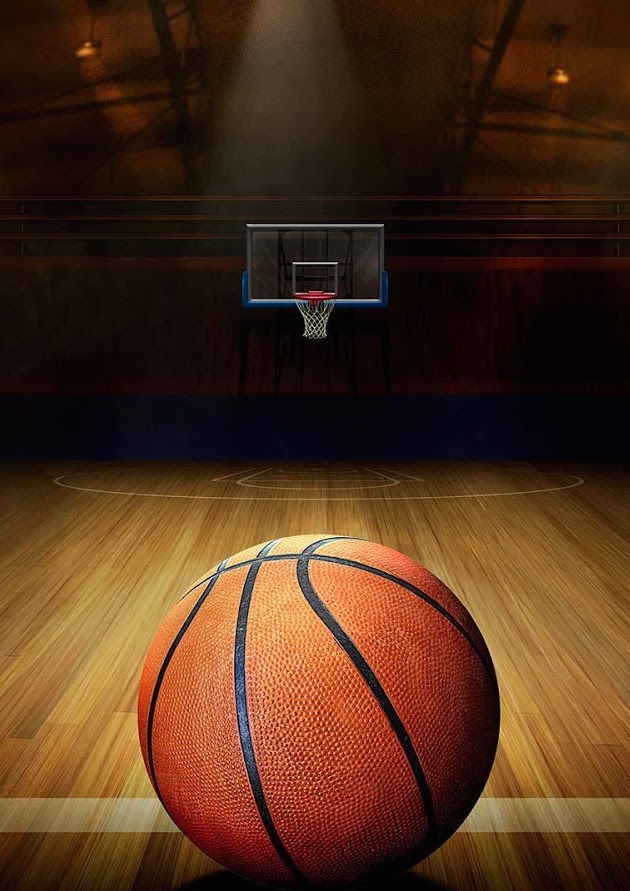 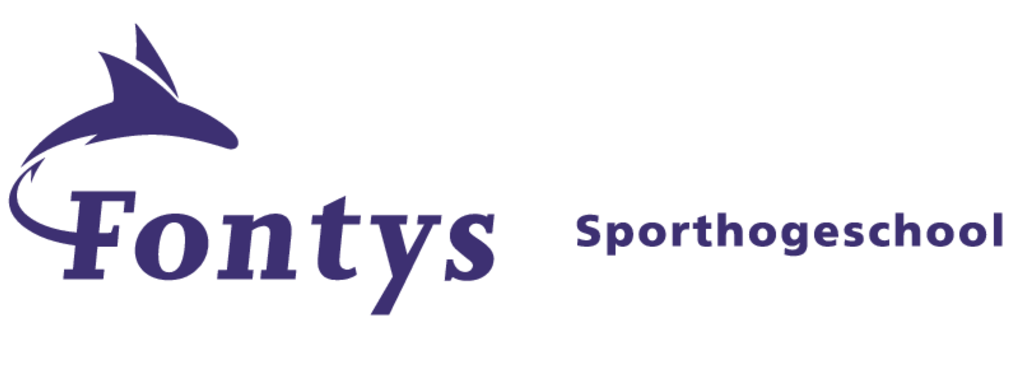 "Sport Education: maakt diepgang het verschil?"De invloed van kwalitatief spelonderwijs op de motivatie voor deelname aan sportdoorWouter van SlobbeVierdejaars student Lichamelijke Opvoeding van Fontys Sporthogeschool EindhovenStudentnummer 2203666Juni 2016in samenwerking met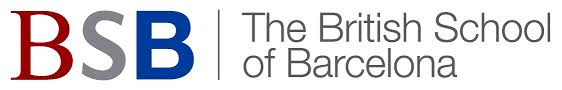 VoorwoordIn het vierde en tevens laatste leerjaar van de Bachelor of Education op Fontys Sporthogeschool in Eindhoven vindt het leerarrangement Praktijkonderzoek plaats. Bij dit studieonderdeel ontwikkelt de aanstaand docent lichamelijke opvoeding een reflectieve en onderzoekende houding die blijvend gehanteerd kan worden in de context van de beroepspraktijk. In het kader van desbetreffend leerarrangement is dit onderzoek uitgevoerd. Het betreft een onderzoek binnen het thema Teaching Games dat heeft plaatsgevonden op The British School of Barcelona te Barcelona, Spanje. Dit thema vestigt zijn aandacht op de dynamische en perspectiefrijke eigenschappen van spelonderwijs, waarbinnen zich voor leerlingen oneindig veel ontwikkelingskansen voordoen. Lees verder en ontdek hoe kwalitatief spelonderwijs het benutten van deze kansen stimuleert en ook nog eens aanzet tot een levenslange deelname aan sport en bewegingssituaties.AbstractFrom a social point of view, children are not always naturally aroused by participating in sports. It depends on many variables whether they are intrinsically motivated to take part in sports and be physically active or not. Either way, engaging in physical activities makes a sizable contribution to their general development, so encouraging them to get involved with sports can be considered meaningful. 	The objective of this study was to affect the intrinsic motivation of children to play sports, by trying to fulfill the basic psychological needs, being autonomy, competence and relatedness. To accomplish this objective, a highly anticipated learning method called the Sport Education Model was used. This model is specifically designed to increase the developement of self-efficacy, leading to a stronger probability for students to adopt and value a physically active lifestyle. For the purpose of this study, a number of 49 students from two different classes were tested. One of these classes took part in the intervention as the intervention group, wherein a so called Sport Education season was simulated. This intervention consisted of a 7 week basketball unit with four evenly matched teams competing each other every week. The remaining 25 students were subjected to a 'regular' basketball unit, as they were labeled as the control group. At the start of the test, a questionnaire about the basic psychological needs was filled in by both the intervention group and the control group. Afterwards, both groups filled in the same questionnaire whereafter the differences could be analyzed and the results could be compared. In addition, 3 students from both groups were interviewed to collect complementary information about the potential influence of Sport Education in this case. 	Based on the results of the questionnaires, the Sport Education Model did not prove to be considerably affective on the basic psychological needs. The means of the results on autonomy show that this construct could have been increased, but statistical analyses show no significance in this matter. From this perspective, the feelings of competence and relatedness were neither influenced by the intervention. However, the results from the  interviews have showed that the Sport Education season actually did increase the three psychological needs in a way, for at least some students. So, although the intervention has not made a significant difference, it has definitely showed to be potentially useful for improving childrens' arousal to participate in sports. InhoudsopgaveVoorwoord											    1Abstract											    2Inhoudsopgave										    3Inleiding											    4Methoden											    7Resultaten											    9Discussie en conclusie								 	  12Aanbevelingen										  14Bibliografie											  15Dankwoord											  16Bijlagen											  17Vragenlijst										   	  18  BPNS										          I  Aanvullende vragenlijst								          II  Resultaten BPNS									          IIIInterview											  27  Interview										          IV  Coderingsschema									          V  Samenvattingen respondenten controlegroep					          VI  Samenvattingen respondenten interventiegroep					          VIIStatistische analyses									  34  Uitslag independent samples t-test autonomie					          VIII  Uitslag Test of Normality autonomie						          IX  Uitslag independent samples t-test competentie					          X  Uitslag Test of Normality competentie						          XI  Uitslag independent samples t-test verbondenheid				          XII      Uitslag Test of Normality verbondenheid						          XIIIInterventie											  43  Interventie − planning								          XIV  Interventie − lessenreeks								          XV  Programma's rolverdeling per team						          XVI  Mediakaarten, huiswerkopdrachten en awards					          XVIIReflectie											  73  SWOT-analyse									          XVIIIBeoordelingsformulier									  74  Eindbeoordelingsformulier PO							          XIXSport Education: maakt diepgang het verschil?        De invloed van kwalitatief spelonderwijs op de motivatie voor deelname aan sport 
Als docent lichamelijke opvoeding ben ik, vanwege een algeheel gebrek aan mogelijkheden, vaak genoodzaakt me tot het minimum te beperken wat betreft verdieping in de stof. De landelijke doelstelling van ons vak stelt dat we leerlingen niet alleen beter moeten leren bewegen, samenwerken en verantwoordelijkheden leren dragen, maar ook moeten enthousiasmeren en motiveren voor een levenslange deelname aan sport. Echter, in het voortgezet onderwijs wordt vaak gewerkt met korte, oppervlakkige lesblokken, wat mij doet afvragen of de leerlingen daardoor daadwerkelijk beter leren bewegen en er een positieve ervaring aan over houden. Ik heb het idee dat deze aanpak de diepgang mist om de motivatie voor deelname aan sport écht positief te kunnen beïnvloeden. Wellicht zouden andere, vernieuwende onderwijsmethoden de doelstelling van ons vak beter haalbaar kunnen maken. Door: Wouter van SlobbeHet is de taak van het onderwijs om kinderen voor te bereiden op het functioneren in de maatschappij en te introduceren in de volwassen wereld. Onderwijs is gericht op een zo volledig mogelijke ontplooiing van de talenten, persoonlijkheid en geestelijke en lichamelijke vermogens van het kind (Ministerie van Onderwijs, Cultuur & Wetenschap, 2009). Verschillende vakken als wiskunde, geschiedenis, aardrijkskunde en natuurlijk lichamelijke opvoeding geven hier betekenis en structuur aan. Bij elk vak leren kinderen via een andere bril te kijken naar hun eigen vermogens in relatie tot de wereld om hen heen (Teitler, 2013). Lichamelijke opvoeding (LO) vervult binnen dit vakkenpakket een sleutelrol, gezien het feit dat sport een elementaire bijdrage levert aan de sociale, motorische en mentale ontwikkeling van kinderen (Peters, 2009). 	LO heeft als doel kinderen te introduceren in de bewegingscultuur en meervoudig bekwaam te maken voor deelname aan sport- en bewegingssituaties, waarbij wordt aangezet tot een blijvende gezonde en actieve leefwijze (Brouwer et al., 2011). Plezier in bewegen speelt daarbij een cruciale rol. Willen we bovengenoemde doelstelling namelijk kunnen verwezenlijken, dan is het zaak dat de motivatie, de natuurlijke wil om te bewegen, positief wordt beïnvloed (Darst & Pangrazi, 2009). En plezier vormt de basis voor (autonoom) gemotiveerd gedrag. Autonoom gemotiveerde leerlingen zijn vanuit zichzelf gedreven om bepaalde gedragingen te vertonen, wat logischerwijs wenselijk is in het onderwijs (Maas, 2007). Dit leidt doorgaans tot hogere betrokkenheid, betere leerresultaten en daarmee tot meer plezier in deelname aan activiteiten ten opzichte van leerlingen die minder of niet gemotiveerd zijn (Wallhead & Ntoumanis, 2004).	De zelfdeterminatietheorie van Deci & Ryan (2000) biedt vele aanknopingspunten voor de docent om autonoom gemotiveerd gedrag te stimuleren. Deze theorie, over menselijke motivatie, onderscheidt verschillende soorten motivatie waarbij met name wordt gekeken naar invloeden uit de omgeving. Wanneer geen enkele vorm van motivatie aanwezig is, spreekt men van amotivatie; de intentie om bepaald gedrag te vertonen ontbreekt en kan ook niet worden beïnvloed (Deci & Ryan, 2000). Daarop volgt gecontroleerde motivatie, waarvan sprake is wanneer gedrag wordt veroorzaakt door externe prikkels, bijvoorbeeld door beloning of straf (Sierens & Vansteenkiste, 2009). Hier tegenover staat autonome motivatie, welke wordt getypeerd door het natuurlijke gevoel van willen, interesse en plezier in een bepaalde taak of handeling. Hierbij is de motivatie dus intrinsiek (Deci & Ryan, 2000).Om intrinsiek of meer autonoom gemotiveerd gedrag van leerlingen te stimuleren of in stand te houden moet volgens de zelfdeterminatietheorie (ZDT) tegemoet worden gekomen aan drie (aangeboren) psychologische basisbehoeften: autonomie, competentie en verbonden-heid. De behoefte aan autonomie heeft betrekking op de gevoelens van vrij handelen, zelf beslissingen maken en eigen verantwoordelijkheden dragen. Het gevoel van competentie zegt iets over in hoeverre leerlingen zich capabel en succesvol (competent) voelen binnen de les. De vraag naar verbondenheid wijst op de relatie met de medemens, waarbij betrokkenheid en waardering de kern vormen (Deci & Ryan, 2000). De ZDT heeft als uitgangspunt dat wanneer in deze behoeften wordt voorzien, er sprake is van intrinsieke motivatie. 	Teneinde leerlingen te motiveren voor beweeg- en sportactiviteiten dient dus ook in de les LO zoveel mogelijk aandacht te worden besteed aan het vervullen van deze drie fundamentele behoeften. Binnen lichamelijke opvoeding wordt via verschillende beweeg-domeinen (bewegen en muziek, atletiek, zelfverdediging, turnen, klimmen, spel) betekenis gegeven aan dit proces. Spel is in deze een beweegdomein wat veelvuldig aan bod komt in het sportcurriculum op scholen in het voortgezet onderwijs. Gezien de dynamische en perspectiefrijke eigenschappen van spelsporten (zoals basketbal, voetbal, tennis, volleybal, enzovoorts) kan spelonderwijs binnen LO worden gezien als een werkbaar kader om autonoom gemotiveerd gedrag te stimuleren. 	Internationaal kunnen verschillende spelspecifieke methoden worden onderscheiden, zoals Game Sense (Light, 2012), het Tactical Desicion Learning Model (Grehaigne, Wallian & Godbout, 2006) en het Sport Education Model (Siedentop, Hastie & Van der Mars, 2011). Laatstgenoemde wordt veelal gezien als potentieel middel om intrinsieke motivatie te bevorderen, omdat deze methode uitgaat van de kracht van diepgang. Het Sport Education Model (SEM) wordt getypeerd door lange lessenreeksen, vaste teams en eigen verantwoordelijkheden van de deelnemers en heeft als doel leerlingen te helpen een competente, enthousiaste en complete deelnemer van sportsituaties te worden (Dowson, 2009). Leerlingen die één- of meermaals hebben deelgenomen aan een Sport Education 'seizoen' zullen daarna positief geprikkeld zijn om sport in hun vrije tijd actief te blijven beoefenen (Bell, 1994). De samenhang tussen Sport Education en de zelfdeterminatie-theorie van Deci & Ryan (2000) is op verschillende manieren te verklaren. Binnen een SEM-seizoen wordt gewerkt met vaste teams waarbinnen leerlingen elke week een andere rol vervullen, zoals de rol van coach, aanvoerder, materiaalmanager, statisticus en cameraman. Deze rollen vergen zelfstandigheid en verantwoordelijkheid, waardoor de gevoelens van autonomie aanzienlijk kunnen worden versterkt (Wallhead, Garn & Vidoni, 2013). Daarnaast is een lessenreeks volgens het SEM aanzienlijk langer en completer dan een standaard lesblok in het voortgezet onderwijs, wat de leerlingen reële kansen biedt hun tactische en technische vaardigheden te ontwikkelen. Dit kan een wezenlijke bijdrage leveren aan de gevoelens van competentie (Spittle & Byrne, 2009, Perlman, 2011). Verder staat bij Sport Education het competitie-element centraal. Daardoor leren leerlingen in teams te werken waarbij ze leren part of the team te zijn, elkaar leren vertrouwen en leren omgaan met winst en verlies. Dit zorgt voor hoge betrokkenheid en positieve wederzijdse afhankelijkheid, waardoor de gevoelens van verbondenheid positief geprikkeld kunnen worden (Siedentop, 1994).	Het aanleren van spel wordt in het onderwijs over het algemeen als complex ervaren. Zowel docenten als deelnemers zijn het erover eens dat de gecompliceerde interactie tussen tactische beslissingen, technische skills en sociale dynamiek het spel moeilijk maakt om aan te leren (Butler & Griffin, 2010). Dat maakt het positief beïnvloeden van (intrinsieke) motivatie dus ook zeer lastig. Daarbij is het vrijwel onmogelijk echt iets teweeg te brengen op dit vlak als hier slechts drie of vier lessen aan worden gewijd. Op basis van deze probleemstelling is onderstaande onderzoeksvraag geformuleerd.Wat is het effect van een lessenreeks doelspelen vormgegeven volgens de uitgangspunten van het Sport Education Model op de gevoelens van autonomie, competentie en verbondenheid van leerlingen uit Year 9 van The British School of Barcelona?MethodenOnderzoekspopulatieBij dit onderzoek zijn twee klassen van Year 9 van The British School of Barcelona (BSB) betrokken. Year 9 duidt op het leerjaar waar de leerlingen in zitten, vergelijkbaar met leerjaar 3 van het voortgezet onderwijs in Nederland. Klas 9B, in dit onderzoek aangeduid als de interventiegroep, heeft een interventie ondergaan. Klas 9G, de controlegroep, heeft gelijktijdig een regulier lesblok gevolgd. De totale onderzoekspopulatie bestond uit 49 leerlingen, waarvan er 24 in de interventiegroep en 25 in de controlegroep zaten. Deze groepen zijn gekozen op basis van hun onderlinge gelijkheid in leeftijd en cognitief en motorisch niveau. De interventiegroep had een jongens-meisjes-ratio van 12 jongens (50%) en 12 meisjes (50%). De gemiddelde leeftijd in deze groep was 13,17 jaar, met een minimumleeftijd van 12 en een maximumleeftijd van 14 jaar. De controlegroep bestond uit 13 jongens (52%) en 12 meisjes (48%). Hierin was de gemiddelde leeftijd 13,44 jaar, met een minimum- van 13 en een maximumleeftijd van 14 jaar. InterventieDe interventie voor dit onderzoek bestond uit een lessenreeks basketbal van zeven lessen, geheel vormgegeven aan de hand van de uitgangspunten van het Sport Education Model, met een les van 50 minuten per week. De controlegroep heeft vijf lessen basketbal gehad, hoofdzakelijk conform het vakwerkplan van BSB. Binnen de interventiegroep had geen van de participanten buitenschoolse ervaring met basketbal. In de controlegroep zat één jongen met een basketbalverleden. Aan het begin van de lessenreeks kreeg de interventiegroep de werkwijze van het SEM summier uitgelegd. Hierbij zijn vier teams gemaakt die gedurende het hele seizoen onveranderd zouden blijven. Binnen elk team hebben de deelnemers elke week een andere rol vervuld. Hiervoor hebben zij aan het begin van het blok zelfstandig een planning gemaakt (zie bijlage XVI). De teams zijn vernoemd naar vier basketbalclubs uit de NBA (National Basketbal Association) in de Verenigde Staten, namelijk de Chicago Bulls, de New York Knicks, de Boston Celtics en de Los Angeles Lakers. Gedurende het seizoen werd een onderlinge competitie gespeeld en tijdens de laatste les vonden de 'play-offs' plaats, zoals het ook in de echte NBA gebeurt.MeetinstrumentenTijdens deze studie is gewerkt volgens de methodologie van zowel kwantitatief als kwalitatief onderzoek. Kwantitatief onderzoek wordt gekenmerkt door het gebruik van vragenlijsten, terwijl bij kwalitatief onderzoek vaak wordt gewerkt met interviews. Hiervan een uitgebreidere beschrijving in bijlage I en IV.KwantitatiefAan de hand van een gestandaardiseerde vragenlijst, de Basic Psychological Needs Scale van Ntoumanis (2005) is de behoefte aan autonomie, competentie en verbondenheid binnen de onderzoekspopulatie gemeten. Beide groepen hebben deze voorafgaand aan en na afloop van het te doorlopen programma ingevuld. De vragenlijst bestond uit 21 vragen die betrekking hadden op de drie psychologische basisbehoeften, met een antwoordschaal van 1 ('absoluut niet waar voor mij') tot en met 7 ('helemaal waar voor mij'). De vragen 1-5-8-11-13-17-20 hadden betrekking op het concept autonomie, 3-4-10-12-14-19 op die van competentie en de resterende vragen (2-6-7-9-15-16-18-21) op gevoelens van verbondenheid. Gezien het feit dat de Basic Psychological Needs Scale (BPNS) een bestaand meetinstrument is, zijn de vragen voor dit onderzoek qua taalgebruik en begrijpelijkheid aangepast op het niveau van de onderzoeksgroep. Tevens hebben de participanten via een aparte vragenlijst aangegeven welke sport ze in hun vrije tijd beoefenen (bijlage II). Hiermee is getracht inzicht te krijgen in de sportieve interesses binnen de onderzoeksgroep, wat mogelijk van invloed zou zijn op de resultaten van de vragenlijst.KwalitatiefOm dieper inzicht te krijgen in de ervaringen van een beperkt aantal respondenten zijn steekproefsgewijs ook interviews afgenomen (bijlage IV). De interviews waren semi-gestructureerd van karakter, wat inhoudt dat gewerkt is met een vaste, vooraf opgestelde reeks vragen, maar waarbij voor de respondent wel voldoende ruimte was om vrijuit te antwoorden. Met het afnemen van de interviews is gepoogd een zo nauwkeurig mogelijke afspiegeling van de onderzoekspopulatie te creëeren, zodat de uitkomsten hiervan representatief zijn voor de gehele onderzoeksgroep. De respondenten waarmee interviews zijn afgenomen (drie uit de controlegroep en drie uit de interventiegroep) zijn gekozen op basis van hun scores bij de voormeting. Deze scores zijn onderverdeeld in drie categorieën; categorie 1 voor lage scores, categorie 2 voor gemiddelde scores en categorie 3 voor hoge scores. Voor de interviews is per groep uit elke categorie één leerling gekozen, volledig willekeurig. Van de interviews zijn samenvattingen geschreven welke ter goedkeuring eerst zijn voorgelegd aan de respondenten voordat verdere actie is ondernomen. Eenmaal goedgekeurd zijn deze open, axiaal en selectief gecodeerd (Tubbing, 2013). Data-analyseDe verkregen onderzoeksgegevens zijn verwerkt in het programma Excel. Voor beide groepen zijn bestanden aangemaakt waarin alle resultaten uit de voor- en nameting zijn verwerkt (bijlage III). Hierover zijn vervolgens per psychologisch construct (autonomie, verbondenheid en competentie) het gemiddelde (M) en de standaarddeviatie (SD) uitgerekend. Ook is een effectgrootte berekend, waarvoor de 2x2 effectgrootte-calculator van Morris (2008) is gebruikt. Zijn theorie bepaalt het effect van een interventie tussen 0 en 0,2 als geen, 0,2 tot 0,3 als klein, rond de 0,5 als redelijk en 0,8 of hoger als een groot effect. 	Met behulp van het programma SPSS zijn in aanvulling hierop ook verscheidende statistische analyses uitgevoerd (bijlage VIII-XIII). Voor elk construct zijn van beide groepen de verschilscores tussen voor- en nameting getest, om te kijken hoe groot de kans was dat het verschil is veroorzaakt door toeval. Als de kans dat het verschil tussen twee scores door toeval is ontstaan kleiner is dan 5% noemt men het verschil significant, oftewel betekenisvol. Dit wordt in de statistiek uitgedrukt als de p-waarde (probability-value). Elke p-waarde boven de 0,05, oftewel 5%, kan worden geïnterpreteerd als niet significant. De test is gedaan middels een ongepaarde t-toets, ook wel independent samples t-test. Voorwaardelijk voor het afnemen van een dergelijke test is dat de onderzoeksgegevens uit een zogeheten normaalverdeling moeten komen. Om dit te testen is op de gegevens een Kolmogorov-Smirnov toets in SPSS toegepast. Hieruit bleek dat de dataset van elk construct normaal was verdeeld.Resultaten           Figuur 1 illustreert de resultaten uit de  vragenlijst die betrekking hebben op het construct autonomie. De gemiddelde score bij de controlegroep was bij de voormeting 4,69 (SD=1,83) en bij de nameting 4,84 (SD=1,86). Dat betekent een stijging van 2,1%. Bij de interventiegroep was de gemiddelde score 4,74 (SD=1,94) bij de voormeting en 5,08 (SD=1,84) bij de nameting, een stijging van 4,9%. De interventiegroep is dus met 2,8% meer gestegen dan de controlegroep. De effectgrootte van de interventie op autonomiegevoelens betrof 0,10. Een ongepaarde t-toets op de verschilscores van beide groepen toont aan dat dit verschil niet statistisch significant is; t= -,699, p= ,488 (zie bijlage VIII). 			Figuur 2 geeft de scores op het gebied van de basisbehoefte competentie weer. De controlegroep had een gemiddelde score van 4,91 (SD=1,65) bij de voormeting en 4,83 (SD=1,68) bij de nameting. Dat houdt in dat er een daling van 1,1% heeft plaatsgevonden. De interventiegroep scoorde gemiddeld 4,94 (SD=1,84) bij de voormeting en 4,94 (SD=1,93) bij de nameting, wat betekent dat er geen verschil was tussen de voor- en nameting. Het verschil tussen de groepen bedraagt hier dus 1,1%. De effectgrootte betrof 0,05. Ook dit verschil is overigens niet statistisch significant; t= ,165, p= ,870 (bijlage X). In figuur 3 zijn de uitkomsten ten aanzien van het psychologisch construct verbondenheid weergegeven. Bij de voormeting scoorde de controlegroep gemiddeld 5,34 (SD=1,45), tegenover een gemiddelde score van 5,14 (SD=1,66) bij de nameting. Dat is een daling van 3,3%. De interventiegroep had een gemiddelde score van 5,56 (SD=1,65) bij de voormeting en 5,59 (SD=1,65) bij de nameting, een stijging van 0,4%. De effectgrootte was hierbij 0,15. Het verschil betrof dus 3,7%, eveneens niet statistisch significant; t= -,607, p= ,547. Zie tabel 1 en bijlage XII voor een gedetailleerde weergave van deze test.    Independent Samples TestInterviewsUit de interviews blijkt dat de basisbehoefte autonomie bij twee van de drie geïnterviewde respondenten uit de controlegroep positief is beïnvloed. Zij gaven bijvoorbeeld aan: "Ik had het idee dat mijn teamgenoten vaak naar me luisterden als ik een idee had, dat voelde goed". De overige respondent heeft volgens deze test geen sterkere gevoelens van autonomie ervaren. "Ik deed gewoon wat er van me gevraagd werd", besloot zij. Bij de respondenten uit de interventiegroep is in de behoefte aan autonomie volgens deze steekproef wel bij alle drie de respondenten tegemoetgekomen. Zo gaven ze alle drie aan blij te zijn geweest met de keuzevrijheid die ze hadden en hadden ze alle drie het gevoel dat ze serieus genomen werden tijdens de lessen.	De basisbehoefte competentie blijkt bij twee van de drie geïnterviewde respondenten uit de controlegroep redelijk bevorderd. Een belangrijke reden hiervoor vormt volgens hen het feit dat er veel spelvormen werden gedaan. De derde respondent uit de controlegroep zou hiervan geen effect heeft ondervonden. "Daarvoor waren de lessen voor mij te kort", werd bijvoorbeeld gesteld. Daarentegen is bij alle drie de respondenten uit de interventiegroep een progressie in competentiegevoelens vastgesteld. Zo stelde één van de respondenten: "Ik weet nu een stuk meer over de regels en verschillende tactieken binnen basketbal en heb ook gemerkt dat ik beter in scoringspositie kan komen".	Wat betreft het construct verbondenheid is bij geen van de drie geïnterviewde respondenten uit de controlegroep een toename geconstateerd. Daarvoor werd door één respondent de algehele groepscohesie verantwoordelijk gehouden. "De sfeer was eigenlijk al prima en daar is niet echt verandering in gebracht". Onder de respondenten uit de interventiegroep is overigens wel een stijging in het gevoel van verbondenheid waargenomen. Twee van de drie gaven aan hierin in redelijke mate positief te zijn geprikkeld. Volgens hen had dat alles te maken met de teams waar ze wekenlang mee optrokken. "Samen gingen we de strijd aan, dat leverde soms knelpunten en emoties op maar het maakte ons als team wel sterker", werd bijvoorbeeld gesuggereerd. Discussie en conclusieHet doel van dit onderzoek was om te achterhalen of een lessenreeks doelspelen ontworpen volgens de uitgangspunten van het Sport Education Model effect heeft op de gevoelens van autonomie, competentie en verbondenheid. De resultaten lijken niet direct te wijzen op de veronderstelde relaties tussen het Sport Education Model en de drie psychologische basisbehoeften.DiscussieOmtrent de gevoelens van autonomie is tussen beide groepen een verschil in stijging van 2,8% waargenomen, wat gezien de effectgrootte (0,10) kan worden beschouwd als nihil. Een statistische analyse wijst daarbij uit dat dit verschil niet significant is (p=,488). Op basis van kwantitatief onderzoek zou het SEM dus geen impact hebben gehad op de gevoelens van autonomie, wat in tegenspraak is met de bevindingen van Wallhead, Garn & Vidoni (2013). Zij wisten met hun onderzoek aan te tonen dat Sport Education sterk tegemoet kan komen in de behoefte aan autonomie. Ook is uit deze studie gebleken dat de gevoelens van competentie niet zijn verhoogd. Een effectgrootte van 0,05 met een p-waarde van ,870 op dit vlak is allerminst overtuigend. Spittle & Byrne (2009) waren in hun onderzoek in staat wezenlijke verschillen in competentiegevoelens aan te tonen, maar daarvan was bij deze studie geen sprake. Wat betreft de basisbehoefte verbondenheid is eveneens geen significant verschil (p=,547) waargenomen, wat evenmin overeenkomt met de bevindingen van eerdergenoemde onderzoekers.	Een mogelijke verklaring voor het − kwantitatief gezien − uitblijven van progressie op het gebied van intrinsieke motivatie kan zijn dat de interventieperiode te kort was om tot de gewenste resultaten te komen. Het Sport Education Model stelt officieel dan ook een minimum-tijdsbestek van 10 weken met 50 minuten per week, voordat eventuele effecten op dit vlak kunnen worden waargenomen (Siedentop, 1994). Perlman (2011) werkte voor een soortgelijk onderzoek gedurende 15 lessen volgens de Sport Education-methode, waardoor beduidend meer teweeg is gebracht op het gebied van intrinsieke motivatie dan in dit onderzoek. Ook Spittle & Byrne (2009), die voornamelijk grote verschillen in gevoelens van competentie hebben opgemerkt, wijdden een lange periode (10 weken met lessen van 100 minuten per week) aan Sport Education om dit te bewerkstelligen. 	Kwalitatief onderzoek resulteerde echter in andere bevindingen. Uit de interviews blijkt namelijk dat het interventieprogramma wel een positieve werking heeft gehad op de gevoelens van autonomie, competentie en verbondenheid, in ieder geval bij een aantal deelnemers. Alle drie de geïnterviewde respondenten uit de interventiegroep gaven aan een aanzienlijke verhoging in de gevoelens van autonomie, competentie en verbondenheid te hebben ervaren. Bij de geïnterviewde respondenten uit de controlegroep, die het reguliere lesblok hebben gevolgd, is weliswaar ook een kleine vooruitgang geconstateerd, maar deze was niet dermate overtuigend als bij de interventiegroep. Hiermee voltrekt zich een zekere discrepantie binnen de onderzoeks-resultaten. Middels kwantitatief onderzoek konden significante verschillen dus niet worden aangetoond maar kwalitatief onderzoek wijst uit dat het SEM wel degelijk potentie heeft om de intrinsieke motivatie voor spelsport te verhogen. Kritische kanttekeningen en beperkingenDe in de literatuur veelvuldig genoemde samenhang tussen het Sport Education Model en de psychologische basisbehoeften kon tijdens deze studie niet helemaal worden bevestigd. Daarom is het belangrijk te kijken welke beperkingen zich gaandeweg hebben voorgedaan, ten gevolge waarvan het onderzoek niet geheel heeft geleid tot de gewenste resultaten. 	 De grootte van de onderzoekspopulatie is van doorslaggevend belang bij het doen van onderzoek. Hoe groter de onderzoeksgroep, hoe betrouwbaarder de resultaten (Luttikhuis, 2011). Voor dit onderzoek zijn slechts 49 leerlingen getest, een aantal waarbinnen de foutmarge waarschijnlijk erg hoog ligt. Als één deelnemer een vraag niet begrijpt of verkeerd interpreteert, heeft dat al snel consequenties voor de betrouwbaarheid van het gemiddelde en de grootte van de variantie. Voor het onderzoek van Wallhead, Garn & Vidoni (2013) zijn liefst 568 leerlingen gebruikt en ook Spittle & Byrne (2009) hebben de methode getest op een groot aantal (115) leerlingen. Bij dergelijke aantallen zou dit een aanzienlijk minder belemmerende factor vormen. 	In navolging hierop geldt voor dit onderzoek de veronderstelling dat tenminste twee vragen uit de vragenlijst door het merendeel van de testgroep niet op de juiste manier zijn geïnterpreteerd. Dat zou betekenen dat wanneer deze vragen zouden worden uitgesloten bij de analyse, de resultaten wellicht zuiverder en bovendien meer wenselijk zouden zijn. Om deze vertroebeling van het onderzoek te voorkomen had een vooronderzoek plaats kunnen vinden, waarbij het meetinstrument kon worden getest op leesbaarheid en begrijpelijkheid. Dat is niet gebeurd. Wat dat betreft is het meetprotocol dus voor verbetering vatbaar. 	Ook wat betreft het verloop van de interventie zijn er een aantal factoren die mogelijk bepalend zijn geweest voor de resultaten. Een voorbeeld hiervan is het feit dat de onderzoeker tevens betrokken was als uitvoerder bij deze studie. Vanzelfsprekend wordt gestreefd naar zuivere onderzoeksresultaten, maar persoonlijke betrokkenheid van de onderzoeker kan hier (onbewust) wel invloed op uitoefenen. Een andere tekortkoming op dit vlak is dat het langer heeft geduurd dan verwacht voordat het vervullen van de rollen naar behoren werd gehanteerd. Dit had naar alle waarschijnlijkheid te maken met het feit dat hierover aan het begin van de interventie enige onduidelijkheid was, waardoor enkele leerlingen uiteindelijk niet de gelegenheid hadden om elke rol te vervullen. Dit heeft wellicht geresulteerd in een gebrek aan autonomiegevoelens. ConclusieDe algehele conclusie van dit onderzoek is dat een Sport Education-seizoen van zeven weken mogelijk de intrinsieke motivatie voor spelsport verhoogt, maar dat het feitelijk te kort is om in deze betekenisvolle resultaten te behalen. De studies van Wallhead, Garn & Vidoni (2013), Spittle & Byrne (2009) en Perlman (2011) versterken deze conclusie, aangezien zij met units van 10 tot 25 lessen wel in staat waren significante verschillen waar te nemen op dit vlak. Op grond van kwantitatief onderzoek konden tijdens dit onderzoek geen significante verschillen in gevoelens van autonomie, competentie en verbondenheid worden aangetoond. Echter, kwalitatief onderzoek biedt wel perspectiefrijke aanknopingspunten om hierin een wezenlijke bijdrage te leveren. Op basis van de informatie uit de interviews kan gesteld worden dat een lessenreeks vormgegeven aan de hand van de uitgangspunten van het Sport Education Model mogelijk de gevoelens van autonomie, competentie en verbondenheid versterkt. Daarmee zou het SEM dus een zinvolle methode zijn om de intrinsieke motivatie voor deelname aan spelsport positief te beïnvloeden. AanbevelingenDe eerste aanbeveling op grond van dit onderzoek is op macroniveau en wordt gedaan richting de overheid, gemeente en scholengemeenschap. In combinatie met de bevindingen uit eerdergenoemde, vergelijkbare onderzoeken biedt dit onderzoek namelijk houvast om aan te tonen dat het Sport Education Model een potentiële methode is om de intrinsieke motivatie voor (spel)sport te verhogen. Dat betekent dat in het SEM een middel is gevonden om aan de landelijke doelstelling van lichamelijke opvoeding − het stimuleren van een gezonde en actieve levensstijl (Brouwer et al., 2011) − te kunnen voldoen. Minister van onderwijs, cultuur en wetenschap Jet Bussemaker zou daarom kunnen overwegen om aanvullende subsidies vrij te maken voor scholen, wat het voor een vaksectie mogelijk maakt zich te verdiepen in de kwaliteit van het Sport Education Model.	Op mesoniveau worden organisatoren van een SEM-seizoen geadviseerd zich op voorhand goed in te lezen in de vele voorwaarden en scherpe vormeisen van het SEM, aangezien deze methode niet eenvoudig te implementeren is in een standaard LO-curriculum. Bij het ontwerpen van een lessenreeks volgens de normen van het Sport Education Model, wordt nadrukkelijk geadviseerd hier een groot aantal lessen (minimaal 10 tot 15) voor in te calculeren. Daarmee wordt de mogelijkheid om intrinsieke motivatie voor (spel)sport daadwerkelijk positief te prikkelen waarschijnlijk vergroot.	Inhoudelijk, dus op microniveau, vormen toewijding en diepgang de kern. Een sterk punt van het interventieprogramma voor dit onderzoek was het nabootsen van een bestaande competitie, waarin vele waardevolle aspecten van de sport aan bod kwamen. Aan het begin van de lessenreeks zijn vier teams gemaakt die vernoemd zijn naar vier grote teams uit de beroemdste basketbalcompetitie ter wereld. Elk team hield een website bij met wedstrijdverslagen, statistieken, foto's en filmpjes van elke speelronde. Dat heeft volgens de onderzoeksleider een positieve werking gehad op de beleving tijdens de lessen. Om die reden vormt het nadrukkelijk terug laten komen van dit aspect in een Sport Education-seizoen dan ook een solide aanbeveling. Aanvullend zorgt het werken in vaste teams gedurende een lange periode ervoor dat leerlingen zowel motorisch als sociaal gezien op elkaar ingespeeld raken. Na verloop van tijd weten leerlingen wat ze van elkaar kunnen verwachten, wat bevorderlijk is voor het creëren van een uitgebalanceerd leerklimaat. Daarnaast ontstaat hierdoor een zekere routine, wat bijdraagt aan een strakke lesorganisatie waarbij zoveel mogelijk actieve leer- en beweegtijd over blijft. Dit biedt kansen om veel te variëren in oefenstof en tegelijk veel aandacht te besteden aan het competitie-element. 	Tot slot is het voor een volgend onderzoek wenselijk om te beschikken over een grote onderzoekspopulatie. Hoe groter de onderzoeksgroep, hoe groter de kans op significante verschillen op het gebied van intrinsieke motivatie. En als men in staat is de kracht van Sport Education binnen (spel)onderwijs aan te tonen zal het makkelijker worden om dit unieke onderwijsconcept op macroniveau onder de aandacht te brengen.BibliografieAldershof, A., Bax, H., Berkel, M. van,  Brouwer, B., Dokkum, G. van., Mulder, M.J., 	Nienhuis, J. (2011). Human Movement And Sports In 2028: een blik in de toekomst 	van lichamelijke opvoeding/bewegingsonderwijs. 	Enschede: SLOBell, C. (1994). Elementary gymnastics. In D. Siedentop (Ed.), Sport Education, quality PE 	trough positive sport experiences (pp. 37-46)	Champaign, IL: Human KineticsBunker, D. & Thorpe, R. (1986). Rethinking games teaching.	Loughborough, UK: University of TechnologyButler, J. & Griffin, L (2010). Teaching Games for Understanding. 		Champaign, IL: Human KineticsCreates, M. (2015). HBO Statistiek, heldere uitleg over statistiek	Geraadpleegd op 14-04-2016 van:	http://www.hbostatistiek.nl/category/significantie-beoordelenDarst, P. & Pangrazi, R. (2009). Dynamic Physical Education for Secondary School 	Students.	United States: Pearson Benjamin CummingsDowson, A. (2009). More fun and games, 100 new sport-related activities.	Champaign, IL: Human KineticsGrehaigne, F., Wallian, N., & Godbout, P. (2006). Tactical Decision Learning Model and 	Student Practices	Wolverhampton, UK: Physical Education & Sport Pedagogy, Taylor & Francis GroupGrotenhuis, Te, M., Visscher, C., & Haverbeke, M. (2009). SPSS met syntax	Assen: Koninklijke Van GorcumKallenberg, T., Koster, B., Onstenk, J. & Scheepsma, W. (2012) Ontwikkeling door 	onderzoek	Amersfoort: ThiemeMeulenhoffKoninklijke Vereniging voor Leraren Lichamelijke Opvoeding (1993). Voortgezet onderwijs	Geraadpleegd op 07.11.2015, van	http://www.kvlo.nl/hulp-en-advies/juridisch-onderwijs-cao/onderwijstype-of--	thema/voortgezet-onderwijs.htmlLight, R. (2012). Game Sense: Pedagogy for Performance, Participation and Enjoyment.	New York, NY: Routledge, Taylor & Francis Group Luttikhuis, E. (2011). Is jouw online onderzoek representatief?	Geraadpleegd op 21-05-2016, van	http://www.netq-enquete.nl/nl/blog/representatief-onderzoekMaas, J. (2007). Intrinsieke motivatie van kinderen in sport- en spelsituaties.	Tilburg: Universiteit van TilburgMinisterie van Onderwijs, Cultuur & Wetenschap (2015). Doelstellingen voortgezet onderwijs	Geraadpleegd op 25.11.2015, van		https://www.rijksoverheid.nl/onderwerpen/voortgezet-onderwijsMorris, S.B., (2008). Estimating effect sizes from pretest-posttest control group designs	Organizational Research Methods 11(2), p464-386Ntoumanis, N. (2005). A Prospective Study of Participation in Optional School Physical 	Education Using a Self-Determination Theory Framework.	United States: Journal of Educational PsychologyPerlman, D. (2011). Examination of self-determination within the sport education model. 	Wollongong, Australia: Asia-Pacific Journal of Health, Sport and Physical Education.Peters, M. (2009). Sporten is gezond!	Geraadpleegd op 12.11.2015, van	http://www.anababa.nl/vrije-tijd/sporten-en-bewegen/sporten-is-gezondRyan, M. R., Deci, E. L. (2000). Self-Determination Theory and the Facilitation of Intrinsic 	Motivation, Social Development, and Well-Being.	United States: Springer SciencesScholte, G. (2004). Bioplek	Geraadpleegd op 16-04-2016 van: 
	http://www.bioplek.org/techniekkaartenbovenbouw/techniek99ttoets.htmlSiedentop, D., Hastie, P. & Van der Mars, H. (2011). Complete guide to Sport Education	Champaign, IL: Human KineticsSiedentop, D. (1994). Sport Education: quality PE through positive sport experiences	Champaign, IL: Human KineticsSierens, E. & Vansteenkiste, M. (2009) Wanneer 'meer minder betekent': motivatieprofielen 	van leerlingen in kaart gebracht. Begeleid zelfstandig leren, 24, 17-36.Spittle, M. & Byrne, K. (2009). The influence of Sport Education on student motivation in 	physical education	Wolverhampton, UK: Physical Education & Sport Pedagogy, Taylor & Francis GroupTeitler, P. (2013). Lessen in orde: handboek voor de onderwijspraktijk	Bussum: Uitgeverij CoutinhoTubbing, L. (2013). Hoe interviews te coderen	Geraadpleegd op 07-05-2016 van:	http://deafstudeerconsultant.nl/hoe-interviews-te-coderen/Turner, A. (2001). Constructing a concept of skillfunless in invasion games within a games 	for understanding concept.	Wolverhampton, UK: European Journal Of Physical EducationWallhead, T.L., Garn, A.C., Vidoni, C. (2013). Effect of a Sport Education program on 	motivation for physical education and leisure time physical activity	Illinois, IL: Research Quarterly for Exercise and Sport, Taylor & Francis GroupWallhead, T.L. & Ntoumanis, N. (2004). Effects of a sport education intervention on students' 	motivational responses in physical education. 	United States: Journal of Teaching in Physical EducationDankwoordDe realisatie van dit project was vrijwel onmogelijk geweest zonder de hulp van een aantal mensen. Ten eerste wil ik mijn PO-begeleidster Gwen Weeldenburg bedanken voor haar goede adviezen, professionele aanpak en positief kritische benadering gedurende het gehele proces. Haar expertise op het gebied van onderzoek heeft me van begin af aan geïnspireerd om zelf de wereld van onderzoek in te duiken en te proberen een hoogwaardig product af te leveren. Ook wil ik mijn 2e en 3e PO-begeleiders Frank de Kok en Hans Barmentlo van Teaching Games bedanken voor hun paraatheid en het delen van hun vakkennis, welke ik als zeer prettig heb ervaren tijdens het proces. Daarnaast wil ik The British School of Barcelona bedanken, met in het bijzonder mijn begeleiders Kerrie Manley en Marc Jansa en afdelingshoofd James Petrie, voor de vrijheid die zij mij gaven en de ondersteuning die zij mij boden bij het uitvoeren van mijn onderzoek. Wouter van SlobbeJuni 2016BIJLAGENBijlage 											   IBPNS-vragenlijstQuestionnaire 1
This questionnaire consists of a number of 21 questions about physical education. It's important that you fill in the questions as honest as possible. Don't worry, there are no consequences on your answers to this questions whatsoever. This questionnaire will be treated confidentially and it has absolutely no influence on your examination at physical education. So please answer the questions the way you feel is most relevant to you.Age: 		.........................
Gender: 	male   /   female Please encircle what's relevant for youBelow you can see a scale from 1 to 7. The numbers indicate the relevance for you on each question. Please write down the number you feel is most relevant for you at the space at front of the question.QUESTIONS_____ 1.       I feel like I can make a lot of inputs to deciding how the job gets done at physical education._____ 2.       I really like the people I in my class._____ 3.       I do not feel very competent when I am at physical education._____ 4.       People in physical education class tell me I am good at it._____ 5.        I feel pressured at physical education._____ 6.       I get along with the people at physical education (teachers and classmates)._____ 7.       I pretty much keep to myself when I am at physical education._____ 8.       I am free to express my ideas and opinions during physical education._____ 9.       I consider the people I in my class to be my friends. _____ 10.      I have been able to learn interesting new skills at physical education. _____  11.      When I am at physical education, I have to do what I am told. _____ 12.      Most times I feel a sense of accomplishment from physical education. _____ 13.      My feelings are taken into consideration at physical education. _____ 14.      At physical education I do not get much of a chance to show how capable I am. _____ 15.      People in my class care about me during physical education. _____ 16.      There are not many people in my class that I am close to. _____ 17.      I feel like I can pretty much be myself during physical education. _____ 18.      The people in my class do not seem to like me much during physical education. _____ 19.      When I am at physical education I often do not feel very capable._____ 20.      There is not much opportunity for me to decide for myself how to go about physical education._____ 21.       My classmates are pretty friendly towards me during physical education.You have now finished the questionnaire. Please return it to the teacher. Thank you for your cooperation!Bijlage 											IIAanvullende vragenlijstQuestionnaire 2 
This questionnaire consists of a few questions regarding the sport you practice in your private time. Please fill in the questions truthfully. Don't worry, this information will be treated confidentially. Only fill in a sport if you: Do it on a regular basis;Are or were a member of a club / association;Play or played in a competition.Age: 		.........................
Gender: 	male   /   female The sport that I do or have done is: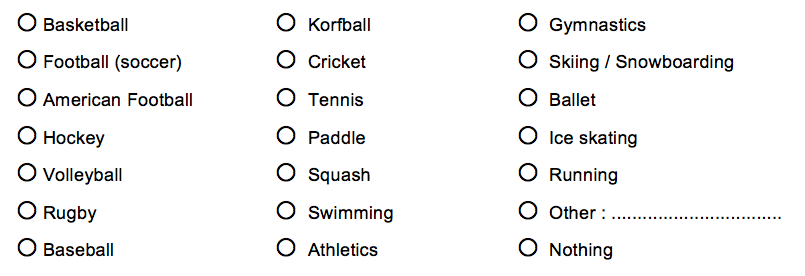 I do or have done .................................. for .............. years and (or just for) ............... months.I do or have done .................................. for .............. years and (or just for) ............... months.I do or have done .................................. for .............. years and (or just for) ............... months.I do or have done .................................. for .............. years and (or just for) ............... months.I do or have done .................................. for .............. years and (or just for) ............... months.I do or have done .................................. for .............. years and (or just for) ............... months.Bijlage 											 IIIResultaten BPNS-vragenlijstTijdens deze studie is gewerkt volgens de methodologie van zowel kwantitatief als kwalitatief onderzoek. Kwantitatief onderzoek wordt getypeerd door het afnemen van vragenlijsten, met als doel het toeval zoveel mogelijk in te perken (Kallenberg, et al., 2012). Alles met betrekking tot de vragenlijst die gebruikt is voor dit onderzoek is op de volgende pagina's te vinden. Daarvoor is hieronder ter verduidelijking een legenda te zien.= vragen die betrekking hebben op de gevoelens van autonomie= vragen die betrekking hebben op de gevoelens van competentie= vragen die betrekking hebben op de gevoelens van verbondenheid= geslacht (vrouw)= geslacht (man)Blauw gearceerd = vragen die vanuit het negatieve zijn gesteld. 
Hiervan is de oorspronkelijke score afgetrokken van het getal 8, waar de uiteindelijke score op gebaseerd is.Bijlage 											IVInterviewVoor deze studie is naast kwantitatief ook kwalitatief onderzoek gedaan. Kwalitatief onderzoek is opiniërend, verbaal en beoordelend, wat inhoudt dat de resultaten hiervan niet in cijfers uit te drukken, dus niet te kwantificeren, zijn (Kallenberg, et al., 2012). Deze vorm van onderzoek wordt doorgaans gekenmerkt door het afnemen van interviews. In deze bijlage zijn het interview voor dit onderzoek, het hiervoor opgestelde coderingsschema en de samenvattingen van de interviews met de respondenten te vinden.INTERVIEW	The following questions aim to reflect on the basketball program	we just finished:Do you have the feeling that people take your ideas into consideration at PE?
_____________________________________________________________
_____________________________________________________________
_____________________________________________________________
_____________________________________________________________
Do you feel very independent during PE? Are you allowed to make your own 
desicions or do you have to do what you're told?
_____________________________________________________________
_____________________________________________________________
_____________________________________________________________
_____________________________________________________________
Do you get the feeling that you have enough time and space to improve your 
skills at PE? 
_____________________________________________________________
_____________________________________________________________
_____________________________________________________________
_____________________________________________________________
What do you think about the interaction between you and the teachers and 
you and your classmates? Do you feel comfortable and appreciated during 
PE? 
_____________________________________________________________
_____________________________________________________________
_____________________________________________________________
_____________________________________________________________
PE is all about introducing you to different kinds of sports and showing you 
how much fun it can be. Would you practise sports in your free time 
because of what you learn at PE?
_____________________________________________________________
_____________________________________________________________
_____________________________________________________________
_____________________________________________________________
Bijlage 											 VCoderingsschema interviewsBijlage 											VISamenvattingen interviews controlegroepRESPONDENT 1
D. gaf aan niet veel input te hebben gehad tijdens de basketbal lessen. Ze gaf aan dat ze de lessen leuk vond maar dat ze over het algemeen gewoon deed wat er van haar gevraagd werd. Verder had ze heel sterk het gevoel dat de jongens in de klas de lessen domineerden, waardoor er voor D. weinig ruimte meer overbleef voor eigen inbreng. Daarbij gaf ze wel aan dat ze van zichzelf nogal stil en afwachtend is en bovendien niet echt sportief is. De combinatie van bovengenoemde factoren zorgde er volgens D. voor dat ze geen sterk gevoel van zelfstandigheid en zelfverantwoordelijkheid had tijdens de lessen. Op het gebied van tactische en technische vaardigheden is D. naar eigen zeggen weinig vooruit gegaan. Dat kwam volgens haar voornamelijk omdat ze weinig tot geen affiniteit heeft met basketbal. Wel gaf ze aan een en ander geleerd te hebben tijdens de lessen, met name hoe in scoringspositie te komen en scoringskansen te verhogen. Wat betreft de sfeer in de groep zat het volgens D. goed tijdens de sessies. Ze voelde zich gewaardeerd en op haar gemak. Echter, dat wijdt ze vooral aan het feit dat ze vaak met vriendinnen ingedeeld werd en niet perse aan de manier van lesgeven. Verder is ze door deze lessenreeks niet geinspireerd om aan in haar vrije tijd aan basketbal te doen. RESPONDENT 2
Tijdens het interview met I. kwam naar voren dat ze naar eigen zeggen best wel wat inspraak had tijdens basketbal. Dat gevoel had ze met name tijdens spelvormen, bijvoorbeeld bij het maken van beslissingen over wie welke posities ging bezetten of wie er scheidsrechter moest zijn. I. heeft op jonge leeftijd basketbal gespeeld bij een vereniging maar is daar ook al redelijk snel weer mee gestopt. Daar kon ze zich ook zeer weinig van herinneren. Deze lessenreeks heeft haar geheugen volgens haar redelijk opgefrist dus daar was ze blij mee. Om die reden heeft ze wel degelijk het gevoel dat ze haar vaardigheden op het gebied van basketbal echt heeft kunnen verbeteren.Op het gebied van verbondenheid binnen de groep heeft deze lessenreeks volgens I. niks teweeg gebracht. De onderlinge sfeer was naar eigen zeggen al goed voordat deze lessenreeks begon en die is niet perse beter geworden door de basketbalsessies. Het had volgens haar anders geweest als de lessenreeks in het begin van het schooljaar had plaatsgevonden, wanneer er veel nieuwe klasgenoten bij komen.  RESPONDENT 3
De derde en laatste geïnterviewde respondent gaf tijdens het gesprek aan blij te zijn met de inbreng die hij had tijdens de basketballessen. Hij heeft over het algemeen het idee dat zijn medestudenten wel naar hem luisteren en dat zijn ideeën vaak wel meetellen. Dat kwam volgens hem zelf grotendeels door het feit dat A. van nature sportief is en over het algemeen veel aanleg voor sport heeft.Wat betreft het verbeteren van vaardigheden had A. niet direct het idee dat hij veel progressie heeft geboekt. Dat kwam naar eigen zeggen omdat daar niet voldoende specifieke oefeningen voor zijn gedaan. Echter, A. gaf wel aan het gevoel te hebben dat zijn spelinzicht wat verbeterd is, voornamelijk doordat er zoveel in spelvormen gewerkt is. Hierdoor heeft hij veel scoringskansen kunnen creëeren, wat ertoe geleid heeft dat zijn shooting skills wel wat vooruit zijn gegaan. Aldus A. over zijn basketbalvaardigheden.A. vond de sfeer in de klas en de interactie met zijn klasgenoten zeer prettig tijdens de basketballessen. Daarbij kwam wel ter sprake dat dat the same as always was, dus dat de sfeer in de klas eigenlijk altijd goed is. Dat had volgens A. dus niet perse te maken met hoe de basketballessen waren vormgegeven.Bijlage 										        VIISamenvattingen interviews interventiegroepRESPONDENT 1
Respondent 1 van de interventiegroep gaf tijdens het interview aan te denken dat zijn medeleerlingen naar hem hebben geluisterd tijdens het basketbalseizoen. Op de vraag of hij in zijn ogen voldoende inbreng had tijdens de basketballessen reageerde hij positief. A. gaf ook aan te moeten doen wat hem opgedragen werd, zoals bij elke les, maar dat hij wel het gevoel had voldoende keuzevrijheid te hebben. Dus hij volgde wel altijd netjes de regels, maar vond ook dat hij best vaak zelf mocht bepalen hoe hij bepaalde werkvormen invulling gaf. Hij vond de balans tussen een docentgestuurde en leerlinggestuurde werkwijze goed.A. had het idee dat hij wel degelijk aan zijn vaardigheden heeft kunnen werken. Hij gaf aan een en ander te hebben geleerd over de regels, tactieken en technieken van basketbal en daarover was hij tevreden. Voor aanvang van deze interventie wist A. vrijwel niks van basketbal. Het basketbalseizoen heeft daar verandering in gebracht. Verder was A. blij met de interactie en onderlinge sfeer zowel binnen het teams als de met de rest van de groep. De jongens-meisjes-ratio was volgens A. goed en ook de hetero-geniteit in niveau speelde hierin naar eigen zeggen een belangrijke rol. Volgens A. was er een gezonde onderlinge strijd en het competitie-element droeg ook bij aan de beleving binnen de lessen. Dat voelde voor A. goed.RESPONDENT 2
Tijdens het interview met A., respondent 2 van de interventiegroep, kwam naar voren dat ze met name binnen het team vaak geraadpleegd werd om keuzes te maken en knopen door te hakken. Ze had het gevoel dat boodschappen vanuit de aanvoerdster soms niet helemaal aankwamen, dus op zulke momenten sprong ze bij om te zorgen dat actie werd ondernomen. Varierend per les had ze het idee dat ze onafhankelijk en zelfstandig te werk kon gaan. Het hing er volgens haar van af wat er per les op de planning stond. In sommige activiteiten had ze veel keuzevrijheid, in andere weinig. Over het algemeen was ze wel blij met de verhoudingen in dit opzicht.Op het gebied scoren was A. nogal in het nadeel vanwege haar lengte, maar haar spelinzicht was dermate goed dat ze zich prima kon handhaven in het spel. Vooral op het gebied van verdedigen heeft ze naar eigen zeggen tijdens deze basketbalserie best veel geleerd. Verder heeft ze het gevoel dat haar tactisch inzicht meer vooruit is gegaan dan haar technische skills. Wat betreft de verbondenheid in de groep tijdens de basketballessen was A. iets minder tevreden. Ze gaf aan dat de jongens behoorlijk strijdlustig waren en vaak oneerlijk speelden, wat irritaties bij de meiden opwekte. Over het algemeen was ze best blij met de sfeer, maar ze kon zich tijdens de competitie wel met enige regelmaat ergeren aan de speelwijze van teamgenoten en tegenstanders.RESPONDENT 3
Bij het interview met A., respondent 3 uit categorie 3 van de controlegroep kwam naar voren naar ze sterk het gevoel had invloed te hebben op het team. Dat kwam volgens haar met name omdat ze één van de aanvoerders was. De balans tussen een docent- en leerling-gestuurde aanpak was volgens A. tijdens het basketbalseizoen erg goed. Het team kreeg naar eigen zeggen voldoende vrijheid om zelf beslissingen te maken over oefenstof en speelwijzen. Wat betreft vaardigheden begon A. op 0, aangezien ze helemaal niks van basketbal af wist en het ook nog nooit op deze manier gespeeld had. Ze was erg blij met de vooruitgang die ze geboekt heeft tijdens de basketballessen. Dat heeft ze naar eigen zeggen vooral te danken aan het feit dat de lessenreeks bestond uit 7 lessen, in haar ogen een uitstekend aantal om daadwerkelijk beter te kunnen worden.A. heeft daarnaast het gevoel dat ze erg goed geïntegreerd is in de klas. Ze hechtte veel waarde aan het feit dat iedereen iets voor elkaar over had en iedereen elkaar hielp waar mogelijk. Het competitie-element was volgens A. sterk aanwezig en dat zorgde voor veel beleving en plezier. Het kon er hevig aan toe gaan maar er werd ook veel gelachen, aldus A.Bijlage 										    VIIIStatistische analyses − independent samples t-test AUTONOMIEIndependent Samples Test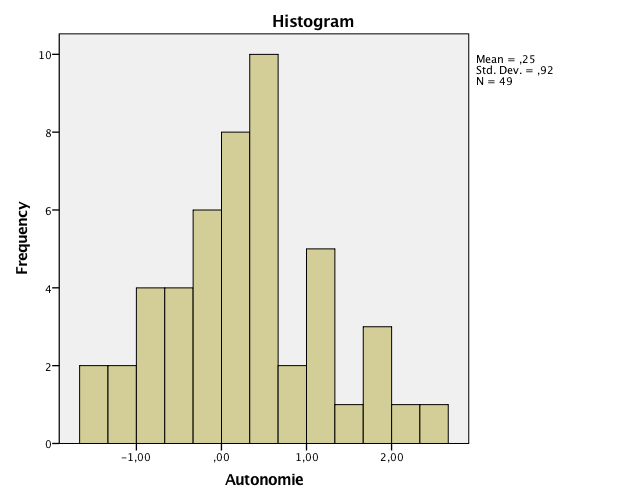 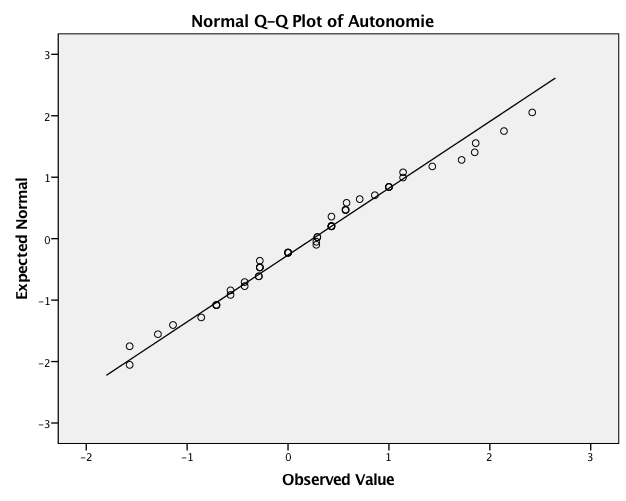 Bijlage 										       XStatistische analyses − independent samples t-test COMPETENTIEIndependent Samples TestBijlage 										         XIStatistische analyses − Test of Normality COMPETENTIE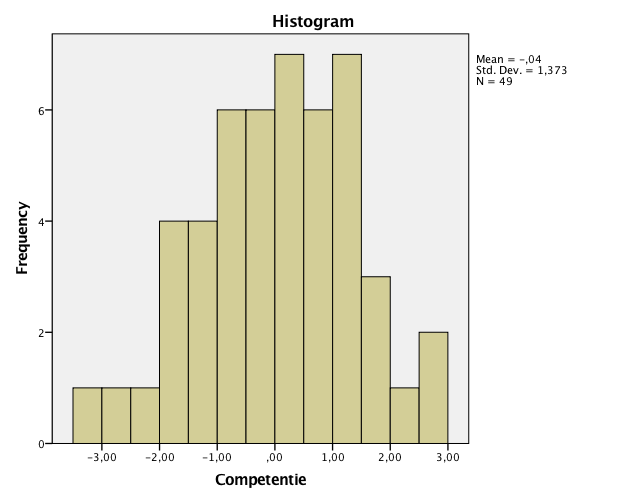 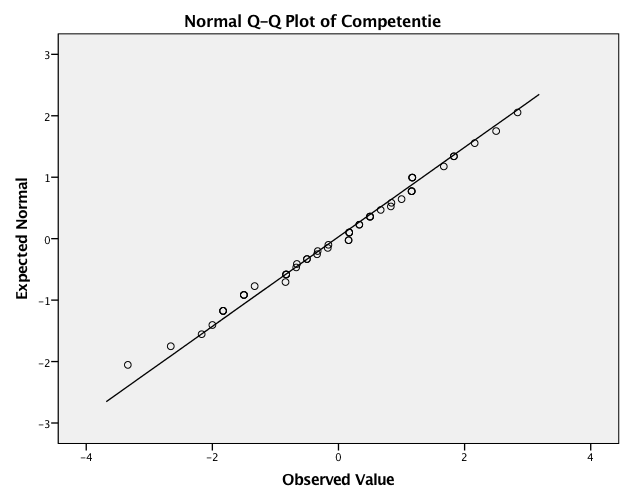 Bijlage 										      XIIStatistische analyse − independent samples t-test VERBONDENHEIDIndependent Samples TestBijlage 										       XIIIStatistische analyses − Test of Normality VERBONDENHEID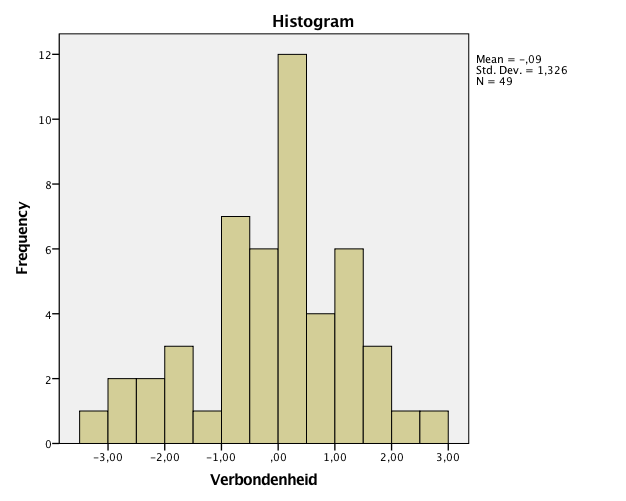 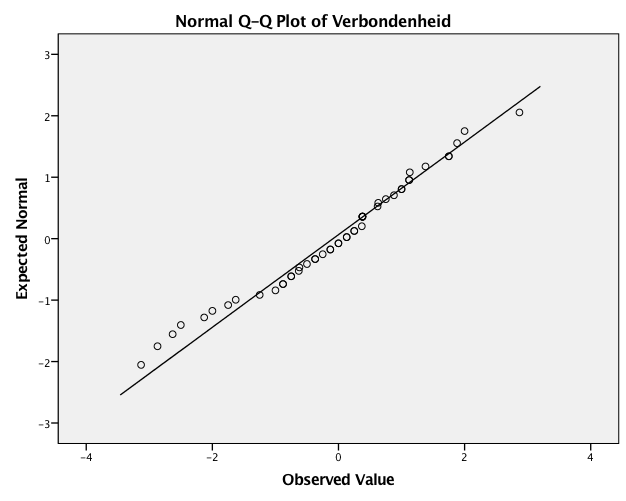 Bijlage 										      XIVInterventie − planningBijlage 										       XVInterventie − lessenreeks ONDERWIJSLEERSTOF INTERVENTIEGROEPLesvoorbereidingsformulier
ONDERWIJSLEERSTOF INTERVENTIEGROEPLesvoorbereidingsformulier
ONDERWIJSLEERSTOF INTERVENTIEGROEPLesvoorbereidingsformulier
ONDERWIJSLEERSTOF INTERVENTIEGROEPLesvoorbereidingsformulier
ONDERWIJSLEERSTOF INTERVENTIEGROEPLesvoorbereidingsformulier
ONDERWIJSLEERSTOF INTERVENTIEGROEPLesvoorbereidingsformulier
ONDERWIJSLEERSTOF INTERVENTIEGROEP Lesvoorbereidingsformulier
TOURNAMENT SCHEDULEBijlage 										      XVIProgramma's rolverdeling per teamSTUDENT ROLESBijlage 										     XVIIMediakaarten, huiswerkopdrachten en awardsPE basketball seasonPlease answer the next 5 questions and return it during next weeks lesson (Wednesday March 16th). You can use the internet to answer the questions if you want. Goodluck!Name: ..........................................................Date: ............................................................Year: ............................................................Team: ..........................................................What does NBA stand for and in which country does it take place?


Explain the double (second) dribble.


Who is the best basketball player of all time and for what team did he play?


Name 2 different positions in the court in basketball.


How many officials does a basketball game have? 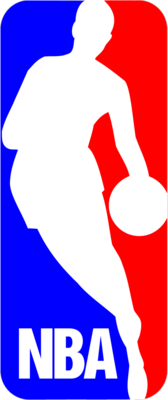        OFFICIATING SIGNALS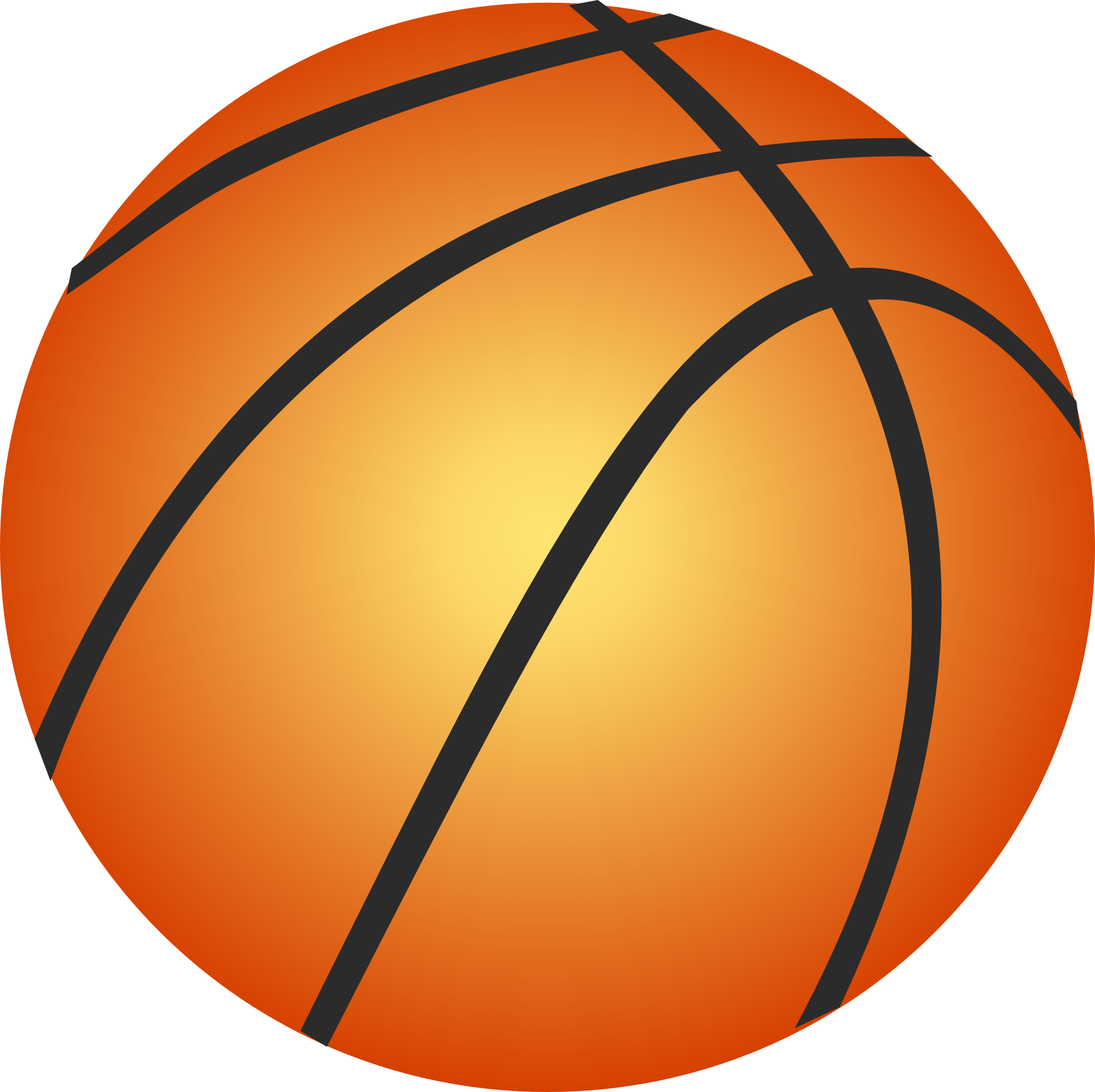 AWARDS 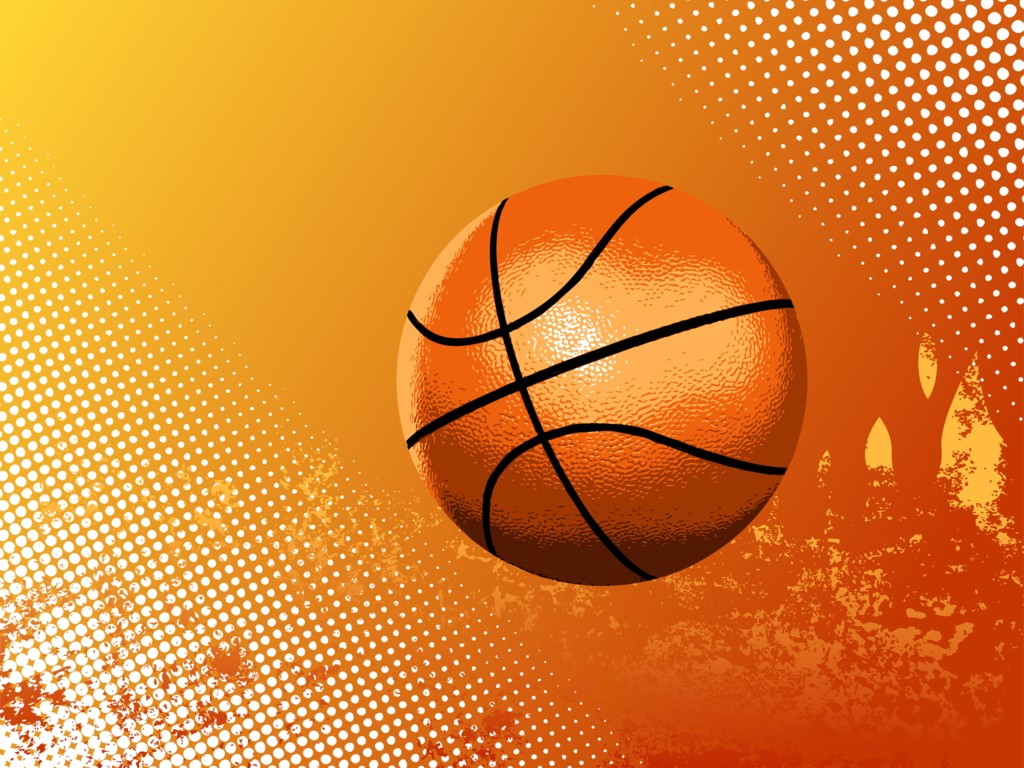 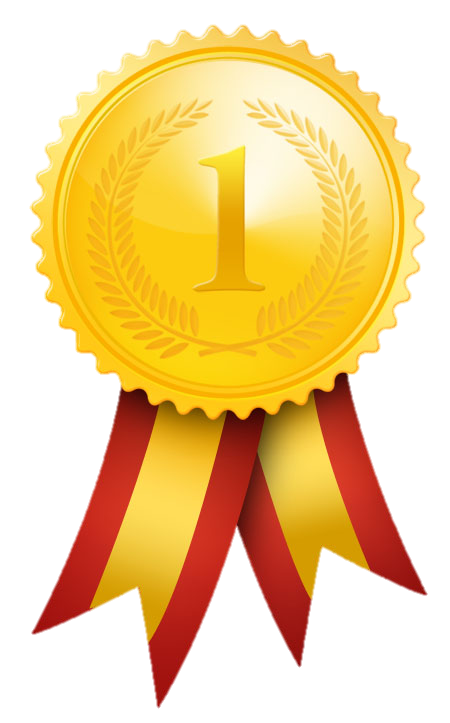 Bijlage 										    XVIIIReflectie: SWOT-analyse (Strengths, Weaknesses, Opportunities and Threats)StrengthsEen krachtig aspect van mijn onderzoek is het feit dat ik twee verschillende meet-instrumenten heb gebruikt. Vooral uit de geconstateerde discrepantie tussen de onderzoeks-gegevens blijkt dat het een slimme keuze was om op twee verschillende manieren te meten. Zonder het aanvullende kwalitatieve onderzoek was ik namelijk nooit in staat geweest de potentie van Sport Education aan te tonen. Dan had ik alleen de gekwantificeerde informatie gehad, waaruit vrijwel niks op te maken was. Dus daar ben ik blij mee. Een ander sterk punt is het feit dat ik de resultaten statistisch heb geanalyseerd. In eerste instantie ging ik er op basis van het gemiddelde en de standaarddeviatie over autonomie bijvoorbeeld van uit dat hierin een vooruitgang had plaatsgevonden. Maar door deze resultaten statistisch te toetsen weet je of het verschil ook echt betekenisvol is. Nu weet ik dus dat dat niet zo is en dat het verschil is veroorzaakt door toeval.WeaknessesEen van mijn grootste uitdagingen was om naar Barcelona te gaan, niet te weten wat ik daar aan zou treffen en mijn onderzoek in het Engels uit te voeren. Het is uiteindelijk een enorme ervaring geweest. Ondanks de ietwat complexe omstandigheden ben ik toch in staat geweest een redelijk goed product te ontwikkelen. Het had echter ook zeker nadelen. In tegenstelling tot de meeste van mijn medestudenten begon ik vrijwel volledig blanco aan mijn onderzoek. Normaal gesproken loopt de voorbereidende stage over in de afstudeer-stage, waardoor je binnen de school al goed gesetteld bent voordat je onderzoek begint. Ook krijg je op die manier de kans om je onderzoeksgroep alvast te leren kennen. Ik wist pas toen ik in Barcelona kwam welke groepen, en uit welk leerjaar, ik kon gebruiken en ben niet in staat geweest een goede beginsituatie in te schatten voor het onderzoek. Ik had de leerlingen pas een keer gezien voordat de interventie van start ging. Dat was erg lastig en heeft mogelijk invloed gehad op het verloop van de interventie en de resultaten van het onderzoek.OpportunitiesBij een volgend onderzoek zou ik graag meer tijd en een grotere onderzoekspopulatie ter beschikking hebben. Op die manier zou ik wellicht in de gelegenheid zijn om significante verschillen waar te nemen, waardoor de betrouwbaarheid van de gegevens omhoog gaat. Ook zou ik me, in aanvulling op bovengenoemde zwaktes, de volgende keer beter willen voorbereiden wat betreft de uitvoering van het onderzoek. In Nederland had ik alles nauwkeurig uitgewerkt, maar de beginsituatie heb ik niet goed in kunnen schatten.ThreatsMijn grootste valkuil bij dit onderzoek was dat ik erg hoge verwachtingen had en ervan uitging dat ik de intrinsieke motivatie voor spelsport 'wel even zou beïnvloeden'. Dat was irreëel, naïef en bovendien niet bestand tegen teleurstellingen. Ik wilde niet te maken krijgen met tegenvallende resultaten maar uiteindelijk is het me toch niet helemaal gelukt om te overtuigen op dit vlak. De volgende keer moet ik mijn visie op onderzoek doen aanpassen en realistischer kijken naar de mogelijkheden en eventuele beperkingen die zich altijd voor kunnen doen.Bijlage 										      XIXEindbeoordelingsformulier POBeoordelingsformulier Beroepsproduct 
Praktijkonderzoek LOToelichtingMet dit formulier wordt een oordeel gegeven over het definitieve onderzoeksartikel en de verdediging van het praktijkonderzoek. Hiermee wordt een eindoordeel gegeven van het totale praktijkonderzoek. De beoordelaars beoordelen aan de hand van dit beoordelingsformulier allereerst of het onderzoeksartikel voldoende (verdedigbaar) dan wel onvoldoende (niet-verdedigbaar) is. Er mag dus alleen worden verdedigd indien het definitieve artikel een voldoende heeft gekregen. Na de verdediging vindt de eindbeoordeling plaats, waarbij het formulier wordt gecompleteerd, voorzien van een eindcijfer, en wordt besproken met de student. Bij een onvoldoende verdediging kan het eindoordeel voor het totale praktijkonderzoek alsnog als onvoldoende uitvallen. In dat geval dient de student de presentatie en verdediging te herkansen.CompetentiesEindbeoordeling PraktijkonderzoekBeoordelingsschaalLevene's Test for Equality of VariancesLevene's Test for Equality of Variancest-test for Equality of Meanst-test for Equality of Meanst-test for Equality of MeansFSig.tdfSig. (2-tailed)FSig.tdfSig. (2-tailed)VerbondenheidEqual variances assumed,033,856-,60747,547VerbondenheidEqual variances not assumed-,60746,696,547SCALESCALESCALESCALESCALESCALESCALE1234567not at all true for mebarely true for menot completely true for me I am in the middle on this onea little bit true for mequite true for mevery true for meCONTROLEGROEPVOORMETINGCONTROLEGROEPVOORMETINGRespondent12345678910111213141516171819202122232425Gemiddelde leeftijdCONTROLEGROEPVOORMETINGCONTROLEGROEPVOORMETINGLeeftijd1413141313131313141414131413131313141314131413141413,44CONTROLEGROEPVOORMETINGCONTROLEGROEPVOORMETINGGeslachtMMMMMMMMVVVVVMVVMVVVVMMVMQuestionsGEMIDDELDE1I feel like I can make a lot of input to deciding how the job gets done at P.E.55766665456344435236366564,842I really like the people in my class47676565666466574667767555,803I do not feel very competent when I am at physical education65747776443424667117357534,844People in physical education class tell me I am good at it64676666361243336151454654,365I feel pressured at physical education17716764766256757571556655,206I get along with the people at physical education (teachers and classmates)56616667676744647677736545,567I pretty much keep to myself when I am at physical education44777565664113477256723434,648I am free to express my ideas and opinions during physical education65766675676654657467756565,849I consider the people in my class to be my friends67576556756365675665766455,6810I have been able to learn interesting new skills at physical education57674566576255754357756645,4011When I am at physical education, I have to do what I am told21243522173122137121112122,3612Most times I feel a sense of accomplish-ment from physical education56617645556434547663534674,9213My feelings are taken into consideration at physical education44646524564434521746634634,3214At physical education I do not get much of a chance to show how capable I am17745764574453653446243534,5615The people in my class care about me during physical education56565544466663474444664655,0016There are not many people in my class that I am close to37576465766255677142755345,0017I feel like I can pretty much be myself during physical education47716677677565473356566555,4418The people in my class do not seem to like me much during physical education47777665476725677173455545,3619When I am at physical education, I often do not feel very capable67777774666544666162554645,3620There is not much opportunity for me to decide for myself how to go about P.E.24777754765434644154654544,8021My classmates are pretty friendly towards me during physical education57776656666463674765665645,68CONTROLEGROEP              NAMETINGCONTROLEGROEP              NAMETINGRespondent12345678910111213141516171819202122232425Gemiddelde leeftijdCONTROLEGROEP              NAMETINGCONTROLEGROEP              NAMETINGLeeftijd1414141313141414141313141313141414131314141313131413,56CONTROLEGROEP              NAMETINGCONTROLEGROEP              NAMETINGGeslachtVVMMMVVVMVMMVMVMVVMMMVMMVQuestionsGEMIDDELDE1I feel like I can make a lot of input to deciding how the job gets done at P.E.45657553565746365677665655,402I really like the people in my class57635667427464447567466765,363I do not feel very competent when I am at physical education24747231664726567567676444,964People in physical education class tell me I am good at it56627251544455454467465654,685I feel pressured at physical education56774666776767636672776625,806I get along with the people at physical education (teachers and classmates)56731676657465756766274745,407I pretty much keep to myself when I am at physical education26647261347352356661374724,328I am free to express my ideas and opinions during physical education36437463777465765567575555,409I consider the people in my class to be my friends66647566636664457667676745,6810I have been able to learn interesting new skills at physical education66737263777274535437566655,1611When I am at physical education, I have to do what I am told33227131211226212131222122,2012Most times I feel a sense of accomplishment from physical education53731444556525564566465564,6813My feelings are taken into consideration at physical education45647553445355415557314464,4014At physical education I do not get much of a chance to show how capable I am36754521652453526512363744,0815The people in my class care about me during physical education26227467535254336357345564,4016There are not many people in my class that I am close to36347651546265257767666724,9617I feel like I can pretty much be myself during physical education46731363763766657767665755,4018The people in my class do not seem to like me much during physical education55747761617375457677665755,4419When I am at physical education, I often do not feel very capable56747751664677466661575755,4420There is not much opportunity for me to decide for myself how to go about P.E.36757761744757357652674745,2821My classmates are pretty friendly towards me during physical education57757777624465347766555665,56INTERVENTIEGROEP VOORMETINGINTERVENTIEGROEP VOORMETINGRespondent123456789101112131415161718192021222324Gemiddelde leeftijdINTERVENTIEGROEP VOORMETINGINTERVENTIEGROEP VOORMETINGLeeftijd13131313141314131313131313131313131412131313141413,17INTERVENTIEGROEP VOORMETINGINTERVENTIEGROEP VOORMETINGGeslachtMVVMMMMMVMVMVVVMVVVMVMMVQuestionsQuestionsGEMIDDELDE1I feel like I can make a lot of input to deciding how the job gets done at P.E.4546766467555654554464645,132I really like the people in my class6717657675556757777646675,923I do not feel very competent when I am at physical education5543776567567467762665775,674People in physical education class tell me I am good at it5622564157245166414315664,045I feel pressured at physical education6577777477777556767617676,176I get along with the people at physical education (teachers and classmates)6547667676747646766566755,927I pretty much keep to myself when I am at physical education7744777172457376323414744,718I am free to express my ideas and opinions during physical education5136767655476224461666534,719I consider the people in my class to be my friends7727767675566766777647676,1710I have been able to learn interesting new skills at physical education5155667563566463665567565,2111When I am at physical education, I have to do what I am told1614325211533342112112512,5012Most times I feel a sense of accomplishment from physical education5546667462236555776555675,2113My feelings are taken into consideration at physical education4527426737134433366546424,2114At physical education I do not get much of a chance to show how capable I am4122777262666131431414743,7915The people in my class care about me during physical education6727557766745451266416374,9616There are not many people in my class that I am close to7715726473266725746646675,1317I feel like I can pretty much be myself during physical education5744777775777672761657575,8318The people in my class do not seem to like me much during physical education7727677277766367554446775,6719When I am at physical education, I often do not feel very capable7742776677767326753567775,7520There is not much opportunity for me to decide for myself how to go about P.E.4345772247461547627464474,6721My classmates are pretty friendly towards me during physical education6737667575746676677647676,04INTERVENTIEGROEP NAMETINGINTERVENTIEGROEP NAMETINGRespondent123456789101112131415161718192021222324Gemiddelde leeftijdINTERVENTIEGROEP NAMETINGINTERVENTIEGROEP NAMETINGLeeftijd13131313131314131313141313131412131314141313131313,17INTERVENTIEGROEP NAMETINGINTERVENTIEGROEP NAMETINGGeslachtVMMVVVVMMVMMMMVVVVMMMVMVQuestionsGEMIDDELDE1 I feel like I can make a lot of input to deciding how the job gets done at P.E.3566656657756674557646765,672 I really like the people in my class6266767677667576766617655,883 I do not feel very competent when I am at physical education6767716572754676457725745,424 People in physical education class tell me I am good at it3765554246762561455625434,505 I feel pressured at physical education6775777467777774747642655,966 I get along with the people at physical education (teachers and classmates)6375766767777476746727676,007 I pretty much keep to myself when I am at physical education5431442446765674477745674,968 I am free to express my ideas and opinions during physical education6556576566646776356744655,549 I consider the people in my class to be my friends6365757777667675776616655,8810 I have been able to learn interesting new skills at physical education5277666767757677564616545,6311 When I am at physical education, I have to do what I am told2121123211111351323313211,9212 Most times I feel a sense of accomplishment from physical education5267775566543477447615465,1313 My feelings are taken into consideration at physical education4255466364563476416745454,6714 At physical education I do not get much of a chance to show how capable I am4764225421116216261163113,1315 The people in my class care about me during physical education4424767767657474776424665,3816 There are not many people in my class that I am close to5272754267257572726315774,7117 I feel like I can pretty much be myself during physical education6467774567763677777645776,0418 The people in my class do not seem to like me much during physical education6752775567667474775714765,6319 When I am at physical education, I often do not feel very capable6757776667763674757741665,8320 There is not much opportunity for me to decide for myself how to go about P.E.6424773567777677767753665,7921 My classmates are pretty friendly towards me during physical education6665777767767477776727776,33CODERINGSSCHEMA INTERVIEWS	CODERINGSSCHEMA INTERVIEWS	CONSTRUCTTERMINOLOGIEAutonomieInputAutonomieInbrengAutonomieInspraakAutonomieLuisterenAutonomieKeuzesAutonomieBeslissenAutonomieZelfstandigAutonomieBepalenAutonomieDominantAutonomieVolgenVerbondenheidRelatieVerbondenheidInteractieVerbondenheidSfeerVerbondenheidComfortabelVerbondenheidWaarderingVerbondenheidRespectVerbondenheidVerbondenVerbondenheidBandVerbondenheidSociaalVerbondenheidVriendenCompetentieVaardigCompetentieVerbeterenCompetentieLerenCompetentieSkillsCompetentieProgressieCompetentieCompetentCompetentieCapabelCompetentieIn staat totCompetentieEffectCompetentieInterventieCompetentieVruchten afwerpenCompetentieTactischCompetentieTechnischCompetentiePrestatieNaamD.Leeftijd 14GeslachtVCategorie1Naam I.Leeftijd14Geslacht VCategorie 2NaamA.Leeftijd13Geslacht MCategorie 3NaamA.Leeftijd 13GeslachtMCategorie1NaamA.Leeftijd 12GeslachtVCategorie2NaamA.Leeftijd 14GeslachtVCategorie3Group StatisticsGroup StatisticsGroup StatisticsGroup StatisticsGroup StatisticsGroup StatisticsGroepenNMeanStd. DeviationStd. Error MeanAutonomieControlegroep25,1548,93062,18612AutonomieInterventiegroep24,3396,91852,18749Levene's Test for Equality of VariancesLevene's Test for Equality of Variancest-test for Equality of Meanst-test for Equality of Meanst-test for Equality of Meanst-test for Equality of MeansFSig.tdfSig. (2-tailed)Mean DifferenceFSig.tdfSig. (2-tailed)Mean DifferenceAutonomieEqual variances assumed,037,849-,69947,488-,18478AutonomieEqual variances not assumed-,69946,962,488-,18478Independent Samples TestIndependent Samples TestIndependent Samples TestIndependent Samples TestIndependent Samples Testt-test for Equality of Meanst-test for Equality of Meanst-test for Equality of MeansStd. Error Difference95% Confidence Interval of the Difference95% Confidence Interval of the DifferenceStd. Error DifferenceLowerUpperAutonomieEqual variances assumed,26426-,71641,34684AutonomieEqual variances not assumed,26419-,71627,34671Bijlage 										       IXStatistische analyses − Test of Normality AUTONOMIECase Processing SummaryBijlage 										       IXStatistische analyses − Test of Normality AUTONOMIECase Processing SummaryBijlage 										       IXStatistische analyses − Test of Normality AUTONOMIECase Processing SummaryBijlage 										       IXStatistische analyses − Test of Normality AUTONOMIECase Processing SummaryBijlage 										       IXStatistische analyses − Test of Normality AUTONOMIECase Processing SummaryBijlage 										       IXStatistische analyses − Test of Normality AUTONOMIECase Processing SummaryBijlage 										       IXStatistische analyses − Test of Normality AUTONOMIECase Processing SummaryCasesCasesCasesCasesCasesCasesValidValidMissingMissingTotalTotalNPercentNPercentNPercentAutonomie49100,0%00,0%49100,0%DescriptivesDescriptivesDescriptivesDescriptivesDescriptivesStatisticStd. ErrorAutonomieMeanMean,2453,13140Autonomie95% Confidence Interval for MeanLower Bound-,0189Autonomie95% Confidence Interval for MeanUpper Bound,5095Autonomie5% Trimmed Mean5% Trimmed Mean,2345AutonomieMedianMedian,2900AutonomieVarianceVariance,846AutonomieStd. DeviationStd. Deviation,91978AutonomieMinimumMinimum-1,57AutonomieMaximumMaximum2,42AutonomieRangeRange3,99AutonomieInterquartile RangeInterquartile Range1,15AutonomieSkewnessSkewness,242,340AutonomieKurtosisKurtosis-,076,668Tests of NormalityTests of NormalityTests of NormalityTests of NormalityTests of NormalityTests of NormalityTests of NormalityKolmogorov-SmirnovaKolmogorov-SmirnovaKolmogorov-SmirnovaShapiro-WilkShapiro-WilkShapiro-WilkStatisticdfSig.StatisticdfSig.Autonomie,09349,200*,98249,630*. This is a lower bound of the true significance.*. This is a lower bound of the true significance.*. This is a lower bound of the true significance.*. This is a lower bound of the true significance.*. This is a lower bound of the true significance.*. This is a lower bound of the true significance.*. This is a lower bound of the true significance.a. Lilliefors Significance Correctiona. Lilliefors Significance Correctiona. Lilliefors Significance Correctiona. Lilliefors Significance Correctiona. Lilliefors Significance Correctiona. Lilliefors Significance Correctiona. Lilliefors Significance CorrectionGroup StatisticsGroup StatisticsGroup StatisticsGroup StatisticsGroup StatisticsGroup StatisticsGroepenNMeanStd. DeviationStd. Error MeanCompetentieControlegroep25-,07281,28406,25681CompetentieInterventiegroep24-,00751,48612,30335Levene's Test for Equality of VariancesLevene's Test for Equality of Variancest-test for Equality of Meanst-test for Equality of Meanst-test for Equality of Meanst-test for Equality of MeansFSig.tdfSig. (2-tailed)Mean DifferenceFSig.tdfSig. (2-tailed)Mean DifferenceCompetentieEqual variances assumed2,297,136-,16547,870-,06530CompetentieEqual variances not assumed-,16445,423,870-,06530Independent Samples TestIndependent Samples TestIndependent Samples TestIndependent Samples TestIndependent Samples Testt-test for Equality of Meanst-test for Equality of Meanst-test for Equality of MeansStd. Error Difference95% Confidence Interval of the Difference95% Confidence Interval of the DifferenceStd. Error DifferenceLowerUpperCompetentieEqual variances assumed,39626-,86247,73187CompetentieEqual variances not assumed,39746-,86562,73502Case Processing SummaryCase Processing SummaryCase Processing SummaryCase Processing SummaryCase Processing SummaryCase Processing SummaryCase Processing SummaryCasesCasesCasesCasesCasesCasesValidValidMissingMissingTotalTotalNPercentNPercentNPercentCompetentie49100,0%00,0%49100,0%DescriptivesDescriptivesDescriptivesDescriptivesDescriptivesStatisticStd. ErrorCompetentieMeanMean-,0408,19607Competentie95% Confidence Interval for MeanLower Bound-,4350Competentie95% Confidence Interval for MeanUpper Bound,3534Competentie5% Trimmed Mean5% Trimmed Mean-,0303CompetentieMedianMedian,1600CompetentieVarianceVariance1,884CompetentieStd. DeviationStd. Deviation1,37250CompetentieMinimumMinimum-3,34CompetentieMaximumMaximum2,84CompetentieRangeRange6,18CompetentieInterquartile RangeInterquartile Range1,92CompetentieSkewnessSkewness-,163,340CompetentieKurtosisKurtosis-,319,668Tests of NormalityTests of NormalityTests of NormalityTests of NormalityTests of NormalityTests of NormalityTests of NormalityKolmogorov-SmirnovaKolmogorov-SmirnovaKolmogorov-SmirnovaShapiro-WilkShapiro-WilkShapiro-WilkStatisticdfSig.StatisticdfSig.Competentie,08949,200*,98949,925*. This is a lower bound of the true significance.*. This is a lower bound of the true significance.*. This is a lower bound of the true significance.*. This is a lower bound of the true significance.*. This is a lower bound of the true significance.*. This is a lower bound of the true significance.*. This is a lower bound of the true significance.a. Lilliefors Significance Correctiona. Lilliefors Significance Correctiona. Lilliefors Significance Correctiona. Lilliefors Significance Correctiona. Lilliefors Significance Correctiona. Lilliefors Significance Correctiona. Lilliefors Significance CorrectionGroup StatisticsGroup StatisticsGroup StatisticsGroup StatisticsGroup StatisticsGroup StatisticsGroepenNMeanStd. DeviationStd. Error MeanVerbondenheidControlegroep25-,20001,30943,26189VerbondenheidInterventiegroep24,03171,36163,27794Levene's Test for Equality of VariancesLevene's Test for Equality of Variancest-test for Equality of Meanst-test for Equality of Meanst-test for Equality of MeansFSig.tdfSig. (2-tailed)FSig.tdfSig. (2-tailed)VerbondenheidEqual variances assumed,033,856-,60747,547VerbondenheidEqual variances not assumed-,60746,696,547Independent Samples TestIndependent Samples TestIndependent Samples TestIndependent Samples TestIndependent Samples TestIndependent Samples Testt-test for Equality of Meanst-test for Equality of Meanst-test for Equality of Meanst-test for Equality of MeansMean DifferenceStd. Error Difference95% Confidence Interval of the Difference95% Confidence Interval of the DifferenceMean DifferenceStd. Error DifferenceLowerUpperVerbondenheidEqual variances assumed-,23167,38157-,99929,53596VerbondenheidEqual variances not assumed-,23167,38188-1,00005,53672Case Processing SummaryCase Processing SummaryCase Processing SummaryCase Processing SummaryCase Processing SummaryCase Processing SummaryCase Processing SummaryCasesCasesCasesCasesCasesCasesValidValidMissingMissingTotalTotalNPercentNPercentNPercentVerbondenheid4998,0%12,0%50100,0%DescriptivesDescriptivesDescriptivesDescriptivesDescriptivesStatisticStd. ErrorVerbondenheidMeanMean-,0865,18949Verbondenheid95% Confidence Interval for MeanLower Bound-,4675Verbondenheid95% Confidence Interval for MeanUpper Bound,2945Verbondenheid5% Trimmed Mean5% Trimmed Mean-,0629VerbondenheidMedianMedian,1300VerbondenheidVarianceVariance1,759VerbondenheidStd. DeviationStd. Deviation1,32642VerbondenheidMinimumMinimum-3,13VerbondenheidMaximumMaximum2,87VerbondenheidRangeRange6,00VerbondenheidInterquartile RangeInterquartile Range1,63VerbondenheidSkewnessSkewness-,368,340VerbondenheidKurtosisKurtosis-,003,668Tests of NormalityTests of NormalityTests of NormalityTests of NormalityTests of NormalityTests of NormalityTests of NormalityKolmogorov-SmirnovaKolmogorov-SmirnovaKolmogorov-SmirnovaShapiro-WilkShapiro-WilkShapiro-WilkStatisticdfSig.StatisticdfSig.Verbondenheid,07949,200*,97849,466*. This is a lower bound of the true significance.*. This is a lower bound of the true significance.*. This is a lower bound of the true significance.*. This is a lower bound of the true significance.*. This is a lower bound of the true significance.*. This is a lower bound of the true significance.*. This is a lower bound of the true significance.a. Lilliefors Significance Correctiona. Lilliefors Significance Correctiona. Lilliefors Significance Correctiona. Lilliefors Significance Correctiona. Lilliefors Significance Correctiona. Lilliefors Significance Correctiona. Lilliefors Significance CorrectionPLANNING INTERVENTIEGROEPPLANNING INTERVENTIEGROEPPLANNING INTERVENTIEGROEPActiviteitenHuiswerkVoorbereiding03-02-2016Presentatie onderzoek aan stageschool, kennismaken met de klassen en observeren. VoorjaarsvakantieVoorjaarsvakantieVoorjaarsvakantieVoorbereiding15-02-2016VoormetingUitgebreide uitleg Sport Education Model tijdens de les, afnemen vragenlijsten, afnemen interviews met 5 leerlingen en testronde SEM om te kijken of het begrepen wordt,1 spelvorm van 15 minuten.Denk alvast na over bij wie je graag in het team wilt.Week 122-02-2016INTERVENTIETeams maken en takenlijst invullen. Les 1 basketbal, met 3 totaalvormen en 1 deelvorm + uitleg awards.
Accent inhoudelijk:Spel- en belevingservaring  3 vs 3Positieverdeling binnen het veld  3 vs 1/2/3Aan- en afspeellijnen openen  3 vs 3Maak binnen je groepje afspraken over wie aanvoerder wordt en wie de website bij gaat houden (tweetal). Tijdens de volgende les moet de website aangemaakt zijn.Week 229-02-2016INTERVENTIELes 2 basketbal, met 2 totaalvormen en 1 deelvorm. Meegeven huiswerkopdracht, 5 vragen over basketbal.
Accent inhoudelijk:Positieverdeling binnen het veld  2 vs 2 + 1Scoren uit schot met uitdagen  1 vs 1Aan- en afspeellijnen openen en benutten  3 vs 3

Beantwoord de 5 vragen die je aan het einde van deze les hebt meegekregen en neem deze op papier mee naar de volgende les.Week 307-03-2016INTERVENTIETheorie 10 min: activerende didactische werkvorm over basketbal (variant van petje-op-petje-af). Daarna 3 totaalvormen, camera-interview met de LA Lakers aan het einde van de les.
Accent inhoudelijk:Scoren voorkomen: verdedigen lay-up  2 vs 1Aan- en afspeellijnen openen en benutten  2 vs 1
Week 414-03-2016INTERVENTIE2 totaalvormen en 1 deelvorm + meegeven huiswerkopdracht + camera interview met de Chicago Bulls aan het einde.Accent inhoudelijk:Lay-up in competitie-vorm  1 vs 1Aan- en afspeellijnen openen en benutten  3 vs 3Bedenk met je team voor volgende les zelf een spelvorm waarbij de nadruk ligt op het openen en benutten van aan- en afspeellijnen. Uitvoering van deze opdracht door de captain.
Week 521-03-2016INTERVENTIEUitvoering huiswerkopdracht + 2 totaalvormen en 1 deelvorm. Camera-interview met de New York Knicks aan het einde van de les.Accent inhoudelijk:Aan- en afspeellijnen openen, benutten en sluiten Scoren voorkomen, verdedigen in onvoorziene situatie (setshot, lay-up of passeren).Week 628-03-2016INTERVENTIETheorie 10 min: activerende didactische werkvorm (quiz) + 2 totaalvormen en 1 deelvorm + camera-interview met de Boston Celtics aan het einde van de les.Accent inhoudelijk:Aan- en afspeellijnen openen, benutten en sluitenIn scoringspositie komenScoren voorkomenWeek 704-04-2016INTERVENTIEEindtoernooi + prijsuitreiking + afwarduitreiking + afsluiting van het seizoen. Evaluatie11-04-2016NametingAfnemen vragenlijsten + interviews met 5 leerlingen.DatumWeek 1Tijd50 minutenKlasYear 9BAantal leerlingen27BeginsituatieDe leerlingen hebben weinig kennis over en affiniteit met basketbal. Dit schooljaar hebben ze nog geen basketbal gehad en daarom zal 80% van de klas de regels niet goed meer kennen.DoelstellingAan het einde van deze les hebben de leerlingen kennis gemaakt met de praktische vertaling van Teaching Games door spelenderwijs aan de slag te gaan met basketbal. Ze zijn na deze les in staat om in drietallen een goede positieverdeling binnen het veld te maken. Ze kennen nu de basis van hoe taken en posities binnen het spel 3 tegen 3 verdeeld moeten worden (1 guard, 2 forwards). Ook weten ze hoe ze 1 op 1 moeten verdedigen, namelijk op 1 meter afstand en met 1 hand omhoog. Daarnaast zijn de leerlingen zich bewust van de verantwoordelijkheden die het Sport Education Model van ze vraagt. OnderwijsleerstofTijdInstructieIntroductie5 minIk kies 4 aanvoerders die 4 gelijkwaardige teams moeten maken. De aanvoerders weten dan nog niet van welk team ze aanvoerder worden. Zodra de teams gemaakt zijn krijgen de aanvoerders een team en moet elk team de planning voor de komende 7 weken invullen.Warming up2minTikspel. Wanneer je getikt bent ga je naar het andere vak waar je met een setshot probeert de bal in de basket te gooien.Uitleg awards3 minAan het einde van het basketbalseizoen worden verschillende prijzen en awards uitgereikt. De leerlingen kunnen elkaar tijdens elke les nomineren door, wanneer ze observant zijn, op het observatieformulier de naam te noteren bij de desbetreffende award.TOTAAL3 tegen 33x Half veldRecht van aanval
8  minDoor samenspel tot scoren komen. Bij onderschepping haal je recht van aanval door iemand in de middencirkel aan te spelen en van daaruit weer aan te vallen. 

TOTAAL3 tegen 3 opbouwend

Bij dit spel wordt een overtalsituatie gecreëerd zodat leerlingen meerdere afspeelmogelijk-heden hebben en in scoringspositie kunnen komen.7min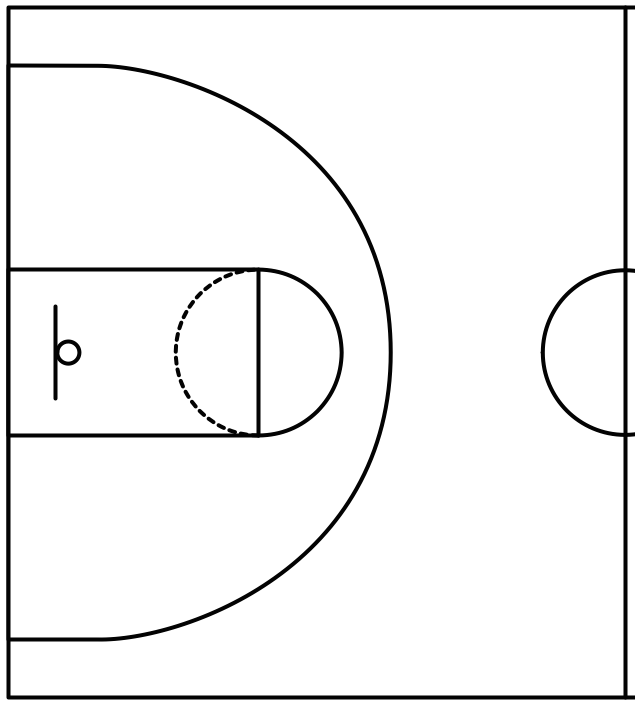 Team 1 valt aan, team 2 verdedigt. We beginnen met 3 tegen 1, als er gescoord wordt komt de tweede speler van de verdedigers erbij en wordt het 3 tegen 2. Als er dan weer gescoord wordt komt de derde speler erbij en wordt het 3 tegen 3. DEELInhaalbalSpelenderwijs
8 minJe staat in een rijtje op een afstandje voor de basket. De eerste twee hebben een bal. Nummer 1 doet een setshot, meteen daarna doet nummer 2 dat ook. Als nummer 1 mist probeert nummer 2 eerder dan nummer 2 te scoren. Als dat lukt heb je dus je voor-ganger ingehaald. Zodra je gescoord hebt geef je de bal door aan de volgende die aan de beurt is en sluit je achteraan aan. Je moet proberen zoveel mogelijk 
voorgangers in te halen.TOTAALAfsluitingKing of the court10 minEr wordt op 3 halve veldjes 3 tegen 3 gespeeld. Dat betekent dat er 6 teams aan het spelen zijn en 2 teams aan de kant staan. Op het moment dat er ergens gescoord wordt gaat het verliezende team eruit en komt het team wat aan de kant staat dat veld in. Het is de bedoeling om zo lang mogelijk op je veldje te blijven staan.Materialen3 baskets8 basketballen4x3 lintjes in verschillende kleuren4 banken4 scheidsrechterkaarten1 camera (telefoon of iPad)DatumWeek 2Tijd50 minutenKlasYear 9BAantal leerlingen27BeginsituatieDe leerlingen hebben 1 les basketbal gehad en volgens het SEM gewerkt. Ze weten nu hoe we dit blok precies te werk gaan. Vorige les hebben we verschillende spelvormen behandeld waarin de leerlingen tactisch geprikkeld werden. Ze kennen nu de basis van hoe taken en posities binnen het spel 3 tegen 3 verdeeld moeten worden (1 guard, 2 forwards). Ook weten ze hoe ze 1 op 1 moeten verdedigen, namelijk op 1 meter afstand en met 1 hand omhoog.DoelstellingAan het einde van deze les hebben de leerlingen geleerd een doelpoging te ondernemen terwijl ze onder druk worden gezet door een verdediger. Daarnaast hebben de leerlingen deze les hun kennis uit de vorige les toegepast wat betreft positieverdeling en aan- en afspeellijnen openen. Deze kennis hebben de leerlingen vandaag uitgebreid door ook aandacht te besteden aan het benutten van aan- en afspeellijnen.OnderwijsleerstofTijdInstructieWarming upTikspel3 minWanneer je getikt bent ga je naar het andere vak waar je een basketbal-trucje naar keuze moet laten zien. Daarna krijg je toestemming om weer terug het spel in te gaan.TOTAAL3 tegen 3Herhaling vorige 
les.
5 minDoor samenspel tot scoren komen. Bij onderschepping haal je recht van aanval door iemand in de middencirkel aan te spelen en van daaruit weer aan te vallen.
TOTAAL2 tegen 2 + 1 4x half veld

Bij dit spel wordt een overtalsituatie gecreëerd zodat leerlingen meerdere afspeelmogelijk-heden hebben en in scoringspositie kunnen komen.3x 5minDoor samenspel tot scoren komen. Er zijn drie vrijplaatsen van waar je altijd mag scoren, ook mag je gebruik maken van de neutrale man (center) om de scoringskans te verhogen. Deze mag niet scoren en blijft altijd dichtbij de basket. Bij drie doelpogingen wisselen aanval en verdediging elkaar af.DEELScoren uit schot met uitdagen.2 teams van 3 
tegen elkaar
10 minTeam 1 valt aan, team 2 verdedigt. De verdediger speelt de bal vanaf de zijkant naar de aanvaller. De aanvaller neemt de bal aan en probeert vanuit stand tot scoren te komen. Zodra de verdediger de bal gespeeld heeft vanaf de zijkant gaat hij proberen scoren te voor-komen. Als er niet gescoord wordt zal een rebound door beide spelers gespeeld worden. Als elke speler 1x geweest is wisselen de teams tussen aanval en verdediging. De aanvaller moet de bal eerst minimaal 1 keer laten stuiteren voordat hij mag scoren, zodat de verdediger genoeg tijd heeft om in positie te komen.TOTAALAfsluitingKing of the court10 minEr wordt op 4 halve veldjes 3 tegen 3 gespeeld. Dat betekent dat er 8 teams van 3 aan het spelen zijn en 1 team aan de kant staat. Op het moment dat er ergens gescoord wordt gaat het verliezende team eruit en komt het team wat aan de kant staat dat veld in. Het is de bedoeling om zo lang mogelijk op je veldje te blijven staan.Materialen3 baskets8 basketballen4x3 lintjes in verschillende kleuren4 banken4 scheidsrechterkaarten4 scorekaarten1 camera (telefoon of iPad)DatumWeek 3Tijd50 minutenKlasYear 9BAantal leerlingen27BeginsituatieDe leerlingen hebben 2 lessen basketbal gehad en waarin aan- en afspeellijnen openen en benutten centraal stond. Ze weten nu dat ruimte maken voor jezelf en voor elkaar erg belangrijk is bij basketbal. DoelstellingAan het einde van deze les hebben de leerlingen aan hun algemene kennis over basketbal gewerkt en binnen de deelmethode geleerd hoe een doelpoging vanuit een lay-up, in een wedstrijdechte situatie, verdedigd kan worden. Ook is het openen en benutten van aan- en afspeellijnen weer herhaald.OnderwijsleerstofTijdInstructieWarming up
TOTAAL-methode3 tegen 3 10minVrij spel. De leerlingen komen binnen en beginnen zelfstandig met 3 tegen 3, alle 4 de teams door elkaar heen.Theorie5 minDe leerlingen zitten op de grond. Er zijn twee vakken. Ik geef een stelling die met waar of niet waar beantwoord kan worden. Als je denkt dat het waar is ga je in het linkervak staan, als je denkt dat het niet waar is ga je in het rechtervak staan. De winnaars krijgen een appel.
DEEL-methode2 tegen 14x half veld

De aanvaller heeft de bal en dribbelt richting de basket om daar via een lay-up te scoren. De twee verdedigers starten op hetzelfde moment weg om te proberen de aanvaller tegen te houden en de bal te onderscheppen. Zodra de doelpoging is ondernomen (gescoord of niet) wordt de aanvaller vedediger en krijgen de verdedigers de bal. Zij worden dan aanvallers, ze halen recht van aanval in de middencirkel en proberen daneen 2 tegen 1 situatie uit te spelen. Zodra de ronde voorbij is spelen de volgende 3 dit spel.TOTAAL-methode 3 tegen 3 
competitie3x half veld.
Officials: 
Chicago Bulls
15 minEr wordt 3 tegen 3 gespeeld met 2 officials per veld. 1 daarvan is scheidsrechter, de andere is observant en vult in wie in aanmerking komt voor een award.Afsluiting2 minCamera-interview met twee spelers van de LA Lakers.Materialen4 baskets8 basketballen4x7 lintjes in verschillende kleuren4 banken3 scheidsrechterkaarten1 camera (telefoon of iPad)DatumWeek 4Tijd50 minutenKlasYear 9BAantal leerlingen27BeginsituatieDe leerlingen hebben 3 lessen basketbal gehad. Hun algemene kennis over basketbal is verbeterd dus ze kennen alle regels nu goed. Daarnaast hebben ze geleerd hoe een doelpoging vanuit een lay-up in een wedstrijdechte situatie verdedigd kan worden. Aan- en afspeellijnen openen en benutten gaat steeds beter.DoelstellingAan het einde van deze les zijn de leerlingen in staat om in een 3 tegen 3 situatie minimaal 4x over te spelen zonder dat de bal door de verdedigers wordt onderschept. Hierbij zijn ze in staat om als team een speler in scoringspositie te brengen en eventueel tot scoren te komen.OnderwijsleerstofTijdInstructieWarming up
3minTikspel. Wanneer je getikt bent ga je naar het andere vak waar je met een setshot probeert de bal in de basket te gooien.TOTAAL-methode 3 tegen 2 
circulatiebasketbal4x half veld.

10 minEr wordt 3 tegen 2 circulatiebasketbal gespeeld. De guard speelt de bal naar 1 van de forwards. De forward speelt hem terug en loopt door naar de vrijplaats. Als de aanvallende partij in staat is de bal bij de forward op de vrijplaats te krijgen mag er een vrije doelpoging ondernomen worden. Na 3 aanvalsbeurten wordt er gewisseld. We spelen met 2 officials per veld. 1 daarvan is scheidsrechter, de andere is 
observant en vult in wie in aanmerking komt voor een award. 
DEEL-methodeLay-up battle2x heel veldLakers vs. CelticsBulls vs. Knicks

5 minTeam 1 begint aan de linkerkant van het veld in een rijtje, met hun neus richting de achterlijn. Team 2 in precies de tegenovergestelde richting. Op het startsignaal begint de nummer 1 van elk met dribbelen richting de basket en moet hij proberen te scoren via een lay-up. Pas als hij gescoord heeft loopt hij door naar de overkant om daar via een setshot vanaf de vrije-worplijn te scoren. Als hij hier gescoord heeft geeft hij de bal door aan de volgende die aan de beurt is en gaat hij op de grond zitten. Het team dat als eerste helemaal op de grond zit heeft gewonnen. 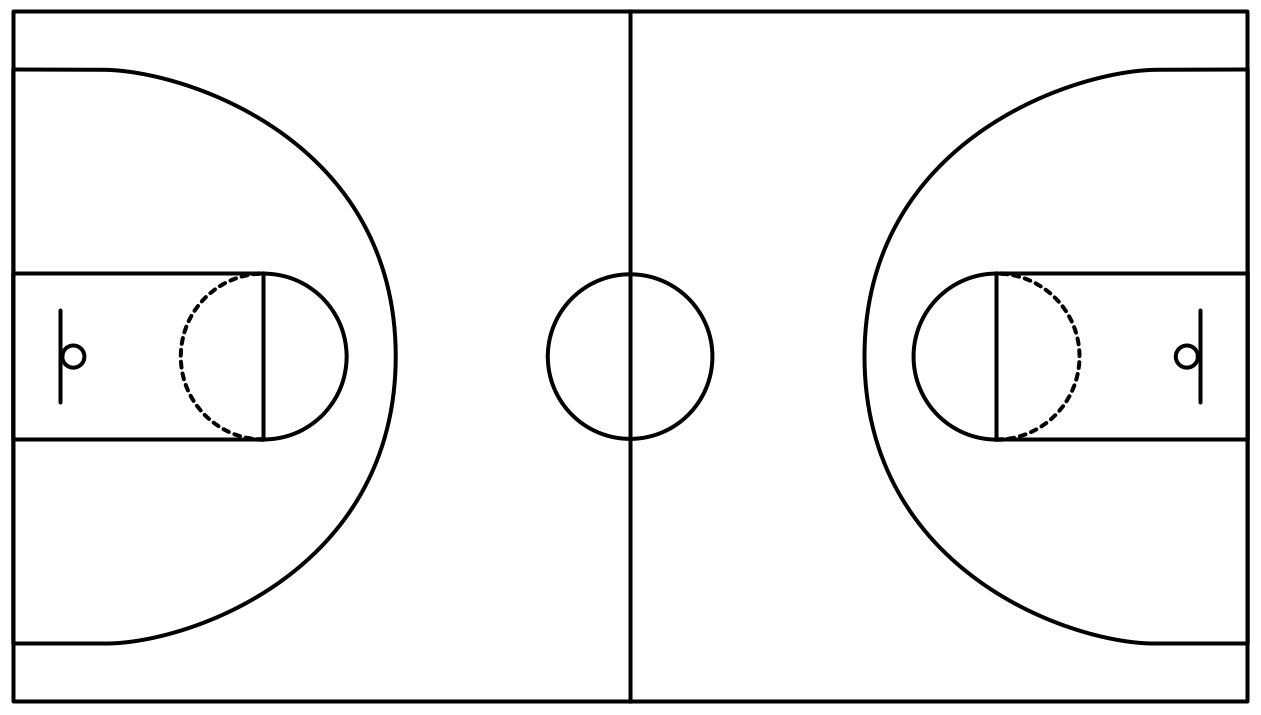 TOTAAL-methode 3 tegen 3 
competitie3x half veld.
Officials: 
LA Lakers
15 minEr wordt 3 tegen 3 gespeeld met 2 officials per veld. 1 daarvan is scheidsrechter, de andere is observant en vult in wie in aanmerking komt voor een award.= officialAfsluiting2 minCamera-interview met twee spelers van de Chicago Bulls.Materialen4 baskets8 basketballen4x7 lintjes in verschillende kleuren4 banken3 scheidsrechterkaarten3 fluitjes1 camera (telefoon of iPad)DatumWeek 5Tijd50 minutenKlasYear 9BAantal leerlingen27BeginsituatieDe leerlingen hebben 4 lessen basketbal gehad. Vorige les is weer veel aandacht besteed aan om als team scoringskansen te creëren door aan- en afspeellijnen te openen en te benuten. DoelstellingAan het einde van deze les zijn de leerlingen in staat om op verschillende manieren een verdediger uit te spelen, hetzij door een direct setshot zonder voorbij spelen, hetzij door een schijnbeweging of passeerbeweging met lay-up.
OnderwijsleerstofTijdInstructieWarming up
5minVerzin met je team een goede yell. Hiervoor heb je 3 minuten de tijd. Daarna draagt elk team om de beurt hun yell voor.TOTAAL-methode HuiswerkopdrachtZelf bedachte spelvorm (3 tegen 3) door de teams.

10 minDEEL-methode1 tegen 1Scoren uit setshot of lay-up, dribble / passeerbeweging mag.10 minDe aanvallers staan rechts naast de basket, de verdedigers links. In het midden ligt voor elk team een hoedje. De aanvaller moet hieromheen dribbelen en proberen te scoren. De verdediger moet om zijn pylon heen rennen en de aanvaller verdedigen. Als er niet gescoord wordt volgt een rebound tussen aanvaller en verdediger. Hierna is de volgende van elk team aan de beurt.
TOTAAL-methode 3 tegen 3 
competitie3x half veld.
Officials: 
Boston Celtics
15 minEr wordt 3 tegen 3 gespeeld met 2 officials per veld. 1 daarvan is scheidsrechter, de andere is observant en vult in wie in aanmerking komt voor een award.= officialAfsluiting2 minCamera-interview met twee spelers van de New York Knicks.Materialen4 baskets8 basketballen4x7 lintjes in verschillende kleuren4 banken3 scheidsrechterkaarten3 fluitjes1 camera (telefoon of iPad)DatumWeek 6Tijd50 minutenKlasYear 9BAantal leerlingen27BeginsituatieDe leerlingen hebben 5 lessen basketbal gehad. Ze kennen de principes van aan- en afspeellijnen openen en benutten en hebben verschillende manieren geleerd om verdedigers uit te spelen maar ook om scoren te voorkomen. DoelstellingAan het einde van deze les hebben de leerlingen geleerd welke rollen er in een 4-tegen-4 systeem zijn en hoe de positieverdeling is. Ook hebben ze geleerd hoe man to man verdedigen werkt en kennen ze hun taak bij balverlies en omschakelen.
OnderwijsleerstofTijdInstructieWarming up
3minDe leerlingen komen binnen, mogen een bal pakken en inhaalbal gaan spelen. Ze verdelen zich over 4 baskets. Als je ingehaald bent moet je aan de kant gaan zitten.TOTAAL-methode King of the Court

10 minEr wordt op 3 halve veldjes 3 tegen 3 gespeeld. Dat betekent dat er 6 teams aan het spelen zijn en 2 teams aan de kant staan. Op het moment dat er ergens gescoord wordt gaat het verliezende team eruit en komt het team wat aan de kant staat dat veld in. Het is de bedoeling om zo lang mogelijk op je veldje te blijven staan.Uitleg 4-tegen-4- systeem op heel veld.
G = Guard
F = ForwardsC = Center
5 minBij 4 tegen 4 speel je in een ruit met 1 guard, 2 forwards en een center. 

Aanval 
De guard is de centrale man achterin die het spel verdeelt. de forwards zijn de flankspelers die de zijkanten bezetten. De center is het centrale aanspeelpunt die zich dicht bij de basket bevindt om 1-2-combinaties aan te kunnen gaan en ruimte te creëren voor de forwards.Verdediging
Bij balverlies wordt de guard de verdediger van de center. Hij staat dan dus dichtbij zijn eigen basket. De forwards blijven op de flanken en verdedigen de forwards van de tegenstander. De center wordt degene die de guard van de tegenstander verdedigt. TOTAAL-methode 4 tegen 4 
competitie1x heel veld.2 teams tegen elkaar, 1 team wissel.
Officials: 
New York Knicks15 minEr wordt 4 tegen 4 gespeeld met 2 officials per veld. 1 daarvan is scheidsrechter, de andere is observant en vult in wie in aanmerking komt voor een award.        = officialAfsluiting2 minCamera-interview met twee spelers van de Boston Celtics.Materialen4 baskets8 basketballen4x7 lintjes in verschillende kleuren4 banken3 scheidsrechterkaarten3 fluitjes1 camera (telefoon of iPad)DatumWeek 7Tijd100 minutenKlasYear 9BAantal leerlingen27BeginsituatieDit is de laatste les basketbal. De leerlingen hebben in 6 weken tijd uitgebreid kennis gemaakt met basketbal en de verschillende speluitdagingen. Daarvoor hebben ze de juiste oplossingen in het spel weten te bedenken. Nu is het tijd voor het eindtoernooi.DoelstellingAan het einde van deze les hebben alle teams 3 wedstrijden gespeeld en heeft 1 team het NBA-Championschip 2016 gewonnen.OnderwijsleerstofTijdInstructieWarming up
5minIeder team voor zich.TOERNOOI60minEindvorm 4 tegen 4 op heel veld.Wedstrijdjes van 8 min.Wedstrijdschema zie bijlage.
Afsluiting 10 minPrijsuitreiking NBA Championschip + AwarduitreikingMaterialen4 baskets8 basketballen4x7 lintjes in verschillende kleuren4 banken3 scheidsrechterkaarten3 fluitjes1 camera (telefoon of iPad) MATCH MATCH MATCHSCOREChicago BullsvsNew York KnicksBoston CelticsvsL.A. LakersChicago BullsvsBoston CelticsNew York KnicksvsL.A. LakersL.A. LakersvsChicago BullsNew York KnicksvsBoston Celtics TEAM 1 TEAM 1 TEAM 1 TEAM 1 TEAM 1 TEAM 1 TEAM 1 TEAM 1 TEAM 1 TEAM 1 TEAM 1 TEAM 1 TEAM 1 TEAM 1 TEAM 1 TEAM 1 TEAM 1 TEAM 1 TEAM 1 TEAM 1 TEAM 1 TEAM 1 TEAM 1 TEAM 1 TEAM 1 TEAM 1 TEAM 1 TEAM 1 TEAM 1 TEAM 1 TEAM 1 TEAM 1 TEAM 1 TEAM 1 TEAM 1 TEAM 1 TEAM 1 TEAM 1 TEAM 1 TEAM 1 TEAM 1 TEAM 1 TEAM 1 TEAM 1 TEAM 1 TEAM 1 TEAM 1 TEAM 1 TEAM 1 TEAM 1 The Chicago Bulls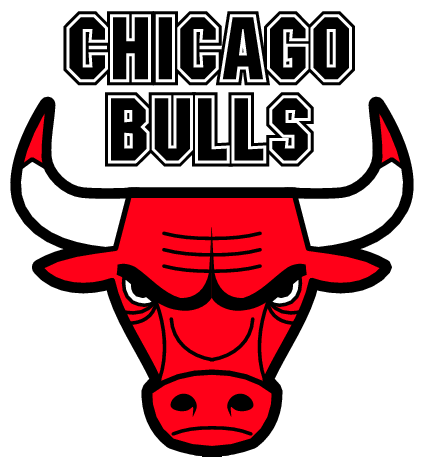  The Chicago Bulls The Chicago Bulls The Chicago Bulls The Chicago Bulls The Chicago Bulls The Chicago Bulls The Chicago Bulls The Chicago Bulls The Chicago Bulls The Chicago Bulls The Chicago Bulls The Chicago Bulls The Chicago Bulls The Chicago Bulls The Chicago Bulls The Chicago Bulls The Chicago Bulls The Chicago Bulls The Chicago Bulls The Chicago Bulls The Chicago Bulls The Chicago Bulls The Chicago Bulls The Chicago Bulls The Chicago Bulls The Chicago Bulls The Chicago Bulls The Chicago Bulls The Chicago Bulls The Chicago Bulls The Chicago Bulls The Chicago Bulls The Chicago Bulls The Chicago Bulls The Chicago Bulls The Chicago Bulls The Chicago Bulls The Chicago Bulls The Chicago Bulls The Chicago Bulls The Chicago Bulls The Chicago Bulls The Chicago Bulls The Chicago Bulls The Chicago Bulls The Chicago Bulls The Chicago Bulls The Chicago Bulls The Chicago BullsMEMBERSWeek 1Week 1Week 1Week 1Week 1Week 1Week 1Week 2Week 2Week 2Week 2Week 2Week 2Week 2Week 3Week 3Week 3Week 3Week 3Week 3Week 3Week 4Week 4Week 4Week 4Week 4Week 4Week 4Week 5Week 5Week 5Week 5Week 5Week 5Week 5Week 6Week 6Week 6Week 6Week 6Week 6Week 6Week 7Week 7Week 7Week 7Week 7Week 7Week 7MEMBERSCaptainCoachTeammanagerJournalistCameramanEquipment manager 1CaptainCoachTeammanagerJournalistCameramanEquipment manager 1CaptainCoachTeammanagerJournalistCameramanEquipment manager 1CaptainCoachTeammanagerJournalistCameramanEquipment manager 1CaptainCoachTeammanagerJournalistCameramanEquipment manager 1CaptainCoachTeammanagerJournalistCameramanEquipment manager 1CaptainCoachTeammanagerJournalistCameramanEquipment manager 1Fredrik           ©IsabellaNaderMartinaAlexEmma TEAM 2 TEAM 2 TEAM 2 TEAM 2 TEAM 2 TEAM 2 TEAM 2 TEAM 2 TEAM 2 TEAM 2 TEAM 2 TEAM 2 TEAM 2 TEAM 2 TEAM 2 TEAM 2 TEAM 2 TEAM 2 TEAM 2 TEAM 2 TEAM 2 TEAM 2 TEAM 2 TEAM 2 TEAM 2 TEAM 2 TEAM 2 TEAM 2 TEAM 2 TEAM 2 TEAM 2 TEAM 2 TEAM 2 TEAM 2 TEAM 2 TEAM 2 TEAM 2 TEAM 2 TEAM 2 TEAM 2 TEAM 2 TEAM 2 TEAM 2 TEAM 2 TEAM 2 TEAM 2 TEAM 2 TEAM 2 TEAM 2 TEAM 2 The New York Knicks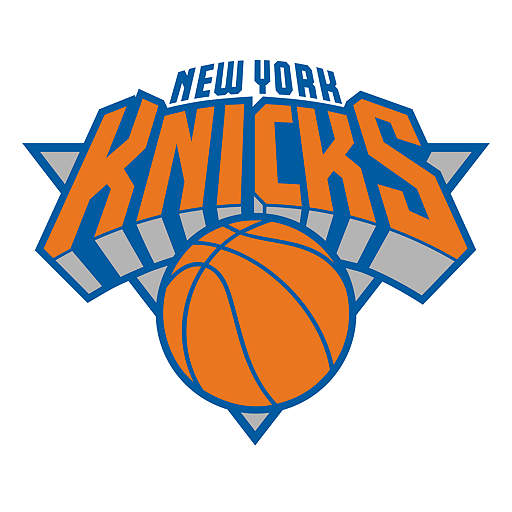  The New York Knicks The New York Knicks The New York Knicks The New York Knicks The New York Knicks The New York Knicks The New York Knicks The New York Knicks The New York Knicks The New York Knicks The New York Knicks The New York Knicks The New York Knicks The New York Knicks The New York Knicks The New York Knicks The New York Knicks The New York Knicks The New York Knicks The New York Knicks The New York Knicks The New York Knicks The New York Knicks The New York Knicks The New York Knicks The New York Knicks The New York Knicks The New York Knicks The New York Knicks The New York Knicks The New York Knicks The New York Knicks The New York Knicks The New York Knicks The New York Knicks The New York Knicks The New York Knicks The New York Knicks The New York Knicks The New York Knicks The New York Knicks The New York Knicks The New York Knicks The New York Knicks The New York Knicks The New York Knicks The New York Knicks The New York Knicks The New York KnicksMEMBERSWeek 1Week 1Week 1Week 1Week 1Week 1Week 1Week 2Week 2Week 2Week 2Week 2Week 2Week 2Week 3Week 3Week 3Week 3Week 3Week 3Week 3Week 4Week 4Week 4Week 4Week 4Week 4Week 4Week 5Week 5Week 5Week 5Week 5Week 5Week 5Week 6Week 6Week 6Week 6Week 6Week 6Week 6Week 7Week 7Week 7Week 7Week 7Week 7Week 7MEMBERSCaptainCoachTeammanagerJournalistCameramanEquipment manager 1Equipment manager 2CaptainCoachTeammanagerJournalistCameramanEquipment manager 1Equipment manager 2CaptainCoachTeammanagerJournalistCameramanEquipment manager 1Equipment manager 2CaptainCoachTeammanagerJournalistCameramanEquipment manager 1Equipment manager 2CaptainCoachTeammanagerJournalistCameramanEquipment manager 1Equipment manager 2CaptainCoachTeammanagerJournalistCameramanEquipment manager 1Equipment manager 2CaptainCoachTeammanagerJournalistCameramanEquipment manager 1Equipment manager 2Andrea F.      ©MariMassimoMelinaJamesClaraAlexandra Kr. TEAM 3 TEAM 3 TEAM 3 TEAM 3 TEAM 3 TEAM 3 TEAM 3 TEAM 3 TEAM 3 TEAM 3 TEAM 3 TEAM 3 TEAM 3 TEAM 3 TEAM 3 TEAM 3 TEAM 3 TEAM 3 TEAM 3 TEAM 3 TEAM 3 TEAM 3 TEAM 3 TEAM 3 TEAM 3 TEAM 3 TEAM 3 TEAM 3 TEAM 3 TEAM 3 TEAM 3 TEAM 3 TEAM 3 TEAM 3 TEAM 3 TEAM 3 TEAM 3 TEAM 3 TEAM 3 TEAM 3 TEAM 3 TEAM 3 TEAM 3 TEAM 3 TEAM 3 TEAM 3 TEAM 3 TEAM 3 TEAM 3 TEAM 3 The Boston Celtics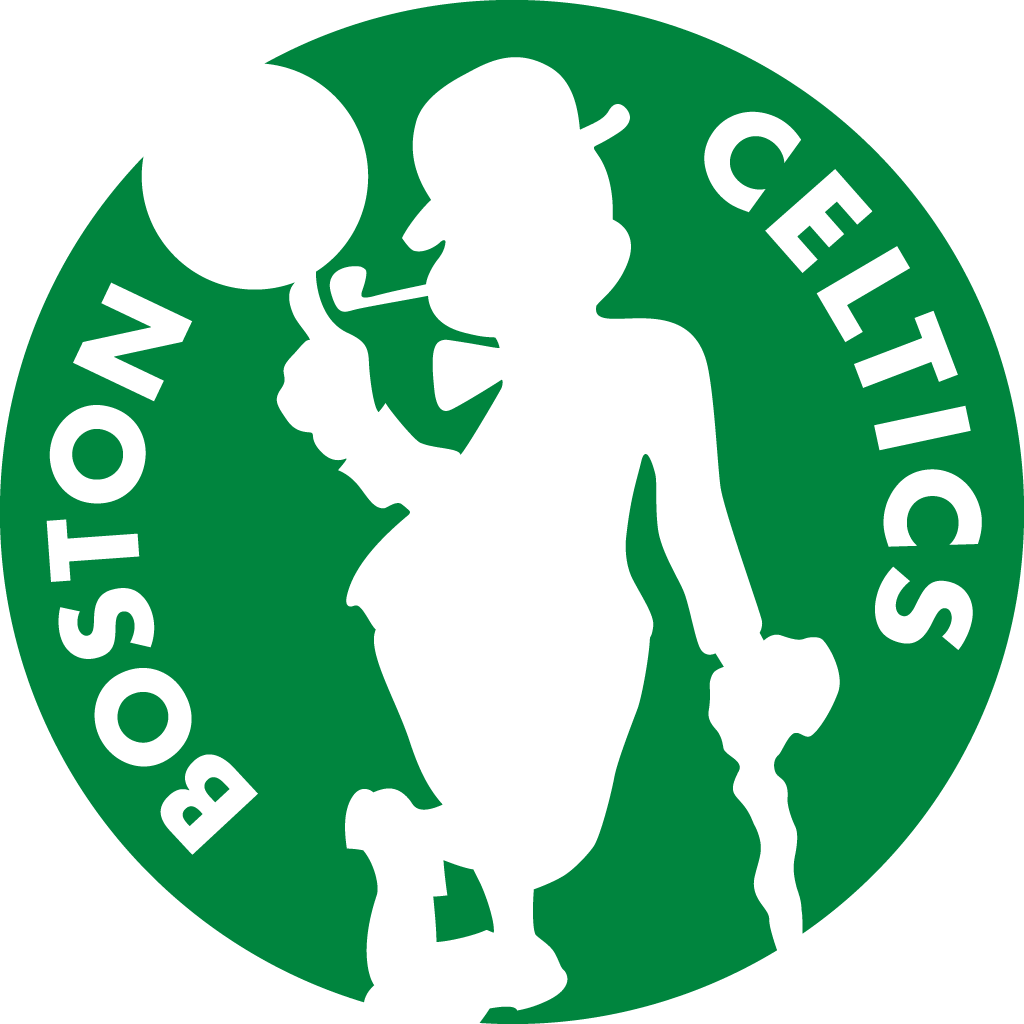  The Boston Celtics The Boston Celtics The Boston Celtics The Boston Celtics The Boston Celtics The Boston Celtics The Boston Celtics The Boston Celtics The Boston Celtics The Boston Celtics The Boston Celtics The Boston Celtics The Boston Celtics The Boston Celtics The Boston Celtics The Boston Celtics The Boston Celtics The Boston Celtics The Boston Celtics The Boston Celtics The Boston Celtics The Boston Celtics The Boston Celtics The Boston Celtics The Boston Celtics The Boston Celtics The Boston Celtics The Boston Celtics The Boston Celtics The Boston Celtics The Boston Celtics The Boston Celtics The Boston Celtics The Boston Celtics The Boston Celtics The Boston Celtics The Boston Celtics The Boston Celtics The Boston Celtics The Boston Celtics The Boston Celtics The Boston Celtics The Boston Celtics The Boston Celtics The Boston Celtics The Boston Celtics The Boston Celtics The Boston Celtics The Boston CelticsMEMBERSWeek 1Week 1Week 1Week 1Week 1Week 1Week 1Week 2Week 2Week 2Week 2Week 2Week 2Week 2Week 3Week 3Week 3Week 3Week 3Week 3Week 3Week 4Week 4Week 4Week 4Week 4Week 4Week 4Week 5Week 5Week 5Week 5Week 5Week 5Week 5Week 6Week 6Week 6Week 6Week 6Week 6Week 6Week 7Week 7Week 7Week 7Week 7Week 7Week 7MEMBERSCaptainCoachTeammanagerJournalistCameramanEquipment manager 1Equipment manager 2CaptainCoachTeammanagerJournalistCameramanEquipment manager 1Equipment manager 2CaptainCoachTeammanagerJournalistCameramanEquipment manager 1Equipment manager 2CaptainCoachTeammanagerJournalistCameramanEquipment manager 1Equipment manager 2CaptainCoachTeammanagerJournalistCameramanEquipment manager 1Equipment manager 2CaptainCoachTeammanagerJournalistCameramanEquipment manager 1Equipment manager 2CaptainCoachTeammanagerJournalistCameramanEquipment manager 1Equipment manager 2Daniel           ©CayetanaGuillemAlejandro S.Alexandra Ku.NoaAlejandro Z. TEAM 4 TEAM 4 TEAM 4 TEAM 4 TEAM 4 TEAM 4 TEAM 4 TEAM 4 TEAM 4 TEAM 4 TEAM 4 TEAM 4 TEAM 4 TEAM 4 TEAM 4 TEAM 4 TEAM 4 TEAM 4 TEAM 4 TEAM 4 TEAM 4 TEAM 4 TEAM 4 TEAM 4 TEAM 4 TEAM 4 TEAM 4 TEAM 4 TEAM 4 TEAM 4 TEAM 4 TEAM 4 TEAM 4 TEAM 4 TEAM 4 TEAM 4 TEAM 4 TEAM 4 TEAM 4 TEAM 4 TEAM 4 TEAM 4 TEAM 4 TEAM 4 TEAM 4 TEAM 4 TEAM 4 TEAM 4 TEAM 4 TEAM 4 The L.A. Lakers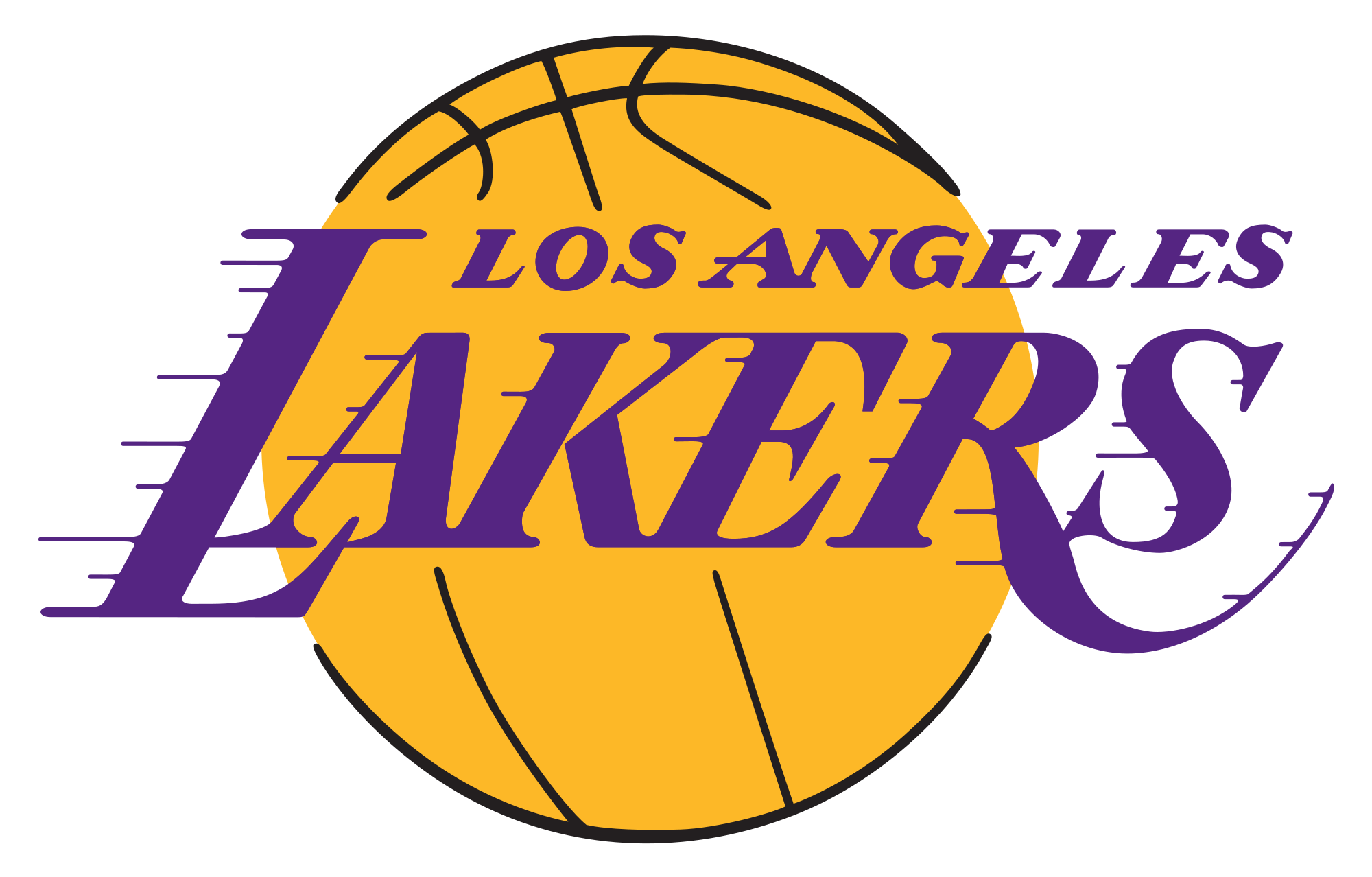  The L.A. Lakers The L.A. Lakers The L.A. Lakers The L.A. Lakers The L.A. Lakers The L.A. Lakers The L.A. Lakers The L.A. Lakers The L.A. Lakers The L.A. Lakers The L.A. Lakers The L.A. Lakers The L.A. Lakers The L.A. Lakers The L.A. Lakers The L.A. Lakers The L.A. Lakers The L.A. Lakers The L.A. Lakers The L.A. Lakers The L.A. Lakers The L.A. Lakers The L.A. Lakers The L.A. Lakers The L.A. Lakers The L.A. Lakers The L.A. Lakers The L.A. Lakers The L.A. Lakers The L.A. Lakers The L.A. Lakers The L.A. Lakers The L.A. Lakers The L.A. Lakers The L.A. Lakers The L.A. Lakers The L.A. Lakers The L.A. Lakers The L.A. Lakers The L.A. Lakers The L.A. Lakers The L.A. Lakers The L.A. Lakers The L.A. Lakers The L.A. Lakers The L.A. Lakers The L.A. Lakers The L.A. Lakers The L.A. LakersMEMBERSWeek 1Week 1Week 1Week 1Week 1Week 1Week 1Week 2Week 2Week 2Week 2Week 2Week 2Week 2Week 3Week 3Week 3Week 3Week 3Week 3Week 3Week 4Week 4Week 4Week 4Week 4Week 4Week 4Week 5Week 5Week 5Week 5Week 5Week 5Week 5Week 6Week 6Week 6Week 6Week 6Week 6Week 6Week 7Week 7Week 7Week 7Week 7Week 7Week 7MEMBERSCaptainCoachTeammanagerJournalistCameramanEquipment manager 1CaptainCoachTeammanagerJournalistCameramanEquipment manager 1CaptainCoachTeammanagerJournalistCameramanEquipment manager 1CaptainCoachTeammanagerJournalistCameramanEquipment manager 1CaptainCoachTeammanagerJournalistCameramanEquipment manager 1CaptainCoachTeammanagerJournalistCameramanEquipment manager 1CaptainCoachTeammanagerJournalistCameramanEquipment manager 1Andrea P.      ©AdrianaAnastasiaVicenteImanolOliviaRoleResponsibilitiesCoachEncourages the team to perform at it's bestMakes decisions on the playing system
CaptainRepresents the team on the field in conversations with the officialsProvides leadership during the gameAssists and encourages teammatesIs responsible for the website
TeammanagerMakes shure everyone will be at the basketball court on timeInforms the rest of the team about the scheduled activitiesKeeps scoring during performancesTurns the data over to the teacher
JournalistWrites a small report of the lesson and hands it over to the captainInterviews person of interest at the and of the lesson

  CameramanMakes pictures and videos of the gameTeams up with the captain to upload the footage online


Equipment managerCollects and returns the right quantity of equipmentInforms the teacher of any equipment loss or damage

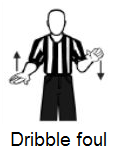 When a player does a second dribble.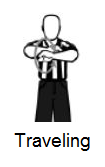 When a player gets out of  balance and makes too many steps after stopping his dribble.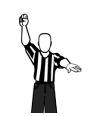 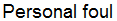 When a player plays too rough.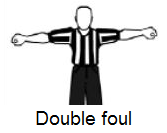 When two players make a personal foul at the same time against each other.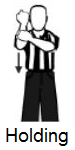 When a player uses his hand to interfere the game of the opponent.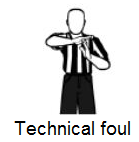 Every foul that doesn’t involve physical contact, mainly not sportive behavior.AWARDNOMINEESMost Valuable Player (MVP)Recognizes distinguished, consistent and highly skilled performance across the seasonFair PlaySportive, helpfull towards others and for being a good example for both other teamplayers and opponentsBest OfficialRecognizes outstanding abilities to interprete rules and regulate game playLeadershipRecognizes unparalleled and potent aptitude to provide direction, overcome obstacles, and model appropriatebehaviors in the face of adversity.Most Improved Recognizes an awareness of one’s self and an enduring ability to monitor personal progress and obtain personalgoals in any situation.Beroepskenmerkende situatieOntwikkelen en delen van expertiseLeerarrangementPraktijkonderzoekBeroepsproductEindbeoordeling PO (eindartikel en verdediging)Interpersoonlijk competentDrukt complexe vraagstukken helder, eenduidig en gestructureerd uit en weet deze naar verwachtingen/doelen te vertalen Wisselt kennis en expertise uit met anderen Vakinhoudelijk en didactisch competentOntwikkelt nieuwe producten en innoveert bestaande producten (indien van toepassing) De student vertaalt en verantwoordt theoretische en conceptuele grondslagen van toegepast onderzoek naar een product Competent in reflectie en ontwikkelingWerkt op een zelfkritische, planmatige wijze aan zijn eigen ontwikkeling Managet reflectie achterafCijferToelichtingToelichtingBeoordelings-criteriaBeoordelings-criteriaBeschrijvingOordeelU / G / V / OToelichtingAlgemeenIn het gehele artikel is sprake van een logisch samenhangend verhaal, de schrijfstijl, het taalgebruik, verwijzingen en de literatuurlijst is passend, correct en volgens APA-6InleidingDe aanleiding en de onderzoeksvraag zijn afgebakend, onderbouwd, relevant voor de stageschool en/of eigen ontwikkeling, en zijn helder omschrevenInleidingHet literatuuronderzoek is gebaseerd op betrouwbare bronnen, schetst het theoretisch kader diepgaand en kritisch, en is relevant voor de onderzoeksvraagMethodeDe gebruikte methodologie is geëxpliciteerd, passend bij de onderzoeksvraag, compleet omschreven en wordt inhoudelijk verantwoordResultatenIn het licht van de onderzoeksvraag en op basis van een juiste verwerking van de onderzoeksgegevens, worden relevante resultaten helder en objectief beschreven en overzichtelijk weergegevenDiscussie/ ConclusieIn de discussie worden de resultaten in het licht van de onderzoeksvraag adequaat geïnterpreteerd, kritisch besproken en vergeleken met de kennis uit het literatuuronderzoek en waar mogelijk met relevante kennis uit vergelijkbare andere onderzoekenDiscussie/ ConclusieDe conclusie geeft antwoord op de onderzoeksvraag en mondt uit in concrete en praktijkrelevante aanbevelingen voor de stageschool en/of eigen beroepspraktijkProcesDe student heeft gedurende het praktijkonderzoek en in het onderzoeksartikel blijk gegeven van verantwoordelijk, zelfstandig, planmatig en doelgericht werken, en reflectief vermogenBeoordelingBeoordelingBeoordelingCijferToelichtingBeoordelingsschaalHet resultaat overtreft het criteriumUitmuntendHet resultaat voldoet aan het criteriumGoedHet resultaat voldoet niet volledig, maar wel in voldoende mate aan het criteriumVoldoendeHet resultaat voldoet niet aan het criteriumOnvoldoende